Iets anders, iets speciaals: AutismeKeuzevrijheid bij leerlingen met autisme in de gymles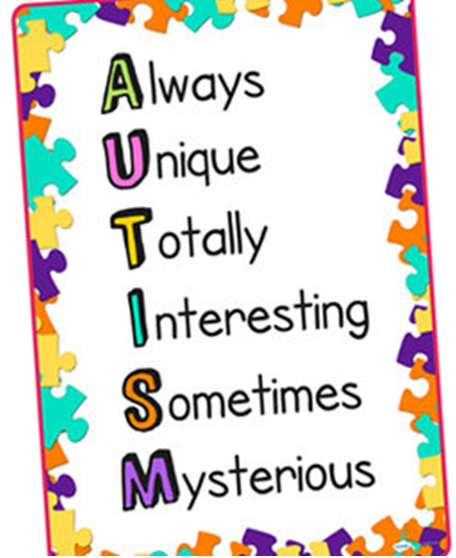 Jasper Hopstaken is 4e jaars student aan Fontys Sporthogeschool en heeft dit artikel geschreven in het kader van het afsluitende praktijkonderzoek.Datum: 30 Mei 2016SamenvattingIn dit artikel is verslag gedaan van het onderzoek naar wat het effect is op de motivatie als er enige mate van keuzevrijheid wordt gegeven bij het begin- en eindspel bij leerlingen met autisme in de les lichamelijke opvoeding. De onderzoeksklas is een klas bestaande uit tien leerlingen die op speciaal onderwijs school ‘Het Kasteel’ zitten. Dit is een school voor kinderen met een verstandelijke en/of lichamelijke beperking. De kinderen van de onderzoekklas hebben een autisme spectrum stoornis. Ter vergelijking is er een controle klas toegevoegd aan het onderzoek; deze is qua problematiek, leeftijd en uitstroomprofiel vergelijkbaar met de onderzoeksklas. Door middel van een voor- en na meting, waartussen een interventie heeft plaats gevonden, is onderzocht wat het effect van de interventie is. De metingen zijn gedaan aan de hand van interviews met groepsleerkrachten, vakleerkracht LO en leerlingen en daarnaast is er ook een logboek bij gehouden. De interventie is zo opgezet dat iedere leerling gedurende zes weken één keer een beginspel en één keer een eindspel mocht kiezen tijdens de les LO. Rekening houdend met de problematiek van de leerlingen zijn de keuze momenten gestructureerd en gevisualiseerd door middel van mediakaarten. Ook is er voor gekozen om te kiezen uit twee spellen.Uit dit onderzoek is gebleken dat de motivatie is verhoogd door enige mate van keuzevrijheid te geven aan leerlingen met autisme in de les LO. Het is een zeer goed idee om tijdens onderwijssituaties de leerlingen met autisme enige mate van keuzevrijheid te geven. De leerlingen  kunnen met nieuwe situaties omgaan zolang er sprake is van structuur, voorspelbaarheid, veel visualisatie en dat de keuzevrijheid met kleine stapjes wordt opgebouwd. Inleiding De leerlingen komen de les lichamelijke opvoeding (LO) binnen. Ze gaan op de bank zitten en krijgen te horen van de vakleerkracht LO dat ze het beginspel “tikkertje”,  drie kern activiteiten en het eindspel “Zak doekje leggen” gaan doen. De leerlingen gaan aan de slag met het beginspel. Dit doen ze een aantal minuten waarna ze ermee stoppen en terug op de bank gaan zitten. Ze krijgen nu de uitleg over de kernactiviteit. De leerlingen luisteren aandachtig waarna ze aan de slag gaan. Na een half uur wordt er gestopt en gaan ze wederom terug zitten op de bank. Nu krijgen ze  uitleg over het eindspel en dit spelen ze de laatste 5 minuten van de les LO. Na 5 minuten bezig geweest te zijn gaan de leerlingen terug zitten op de bank en wordt de les afgesloten door de vakleerkracht. De leerlingen gaan omkleden.Dit is een typisch voorbeeld dat voorkomt bij klas 3H van speciaal onderwijsschool “Het Kasteel” in Breda. De school verzorgt onderwijs aan kinderen van vier tot en met twaalf jaar met een verstandelijke en/of lichamelijke beperking en langdurige zieke kinderen (www.sohetkasteel.nl), ook wel bekend als cluster 3 onderwijs. Klas 3H heeft nog iets extra’s, namelijk dat ieder kind een Autisme Spectrum Stoornis (ASS) heeft.  De leerlingen van klas 3H zijn elf à twaalf jaar oud.Zoals in de inleiding is te lezen krijgen de leerlingen docent gestuurd onderwijs. De vakleerkracht LO bepaalt wat er in de les gebeurt en wanneer dit gebeurt. De leerlingen weten precies waar ze aan toe zijn maar mogen niks beslissen wat er in de les gebeurt. In de theorie is te vinden dat als leerlingen keuzevrijheid (autonomie) krijgen ze meer gemotiveerd worden om iets te doen (De Meyer, Aelterman, Vansteenkiste, Verstraete, Lannoo, Permentier, Cardon & Haerens, 2011). Hierdoor kan de motivatie voor de gymles,die al hoog is van de leerlingen, verder worden verhoogd. Ook zitten de leerlingen net in de adolescentie fase, wat betekent dat ze behoefte krijgen aan meer autonomie (Feldman, 2012). De reden waarom er gekozen is voor docent gestuurd onderwijs is omdat deze leerlingen ASS hebben. De hoofdkenmerken van kinderen met ASS zijn ernstige problemen op het gebied van sociale interactie, verbale en non-verbale communicatie (Lieshout, 2009). Het uitgangspunt hiervan is dat de prikkelverwerking verstoord is. De prikkelverwerking gebeurt anders dan bij een persoon die geen ASS heeft, want een persoon zonder ASS ziet verbanden tussen de verschillende prikkels. Als er in de les LO een trampoline staat met daarachter een kast en achter de kast een dikke mat begrijpen kinderen zonder ASS dat er steunsprongen gemaakt gaan worden. Kinderen met ASS zien alleen een trampoline, kast en een dikke mat en kunnen hier geen geheel van maken, ofwel ze kunnen het verband niet zien. Dit wordt ook wel de centrale coherentie theorie genoemd (Frith, 2005). Het kunnen inleven in een ander is ook moeilijk voor een kind met ASS. Het kind vind het moeilijk om de ander te begrijpen, hoe die denkt en wat die voelt. Dit wordt ook wel de Theory of Mind genoemd (Premack & Woodruff, 1978).  Kinderen met ASS hebben ook moeite met plannen, organiseren en uitvoeren (Pennington & Ozonoff, 1996). Een voorbeeld uit de les LO is dat leerlingen in een voetbalsituatie niet weten wat ze moeten doen, want de leerlingen staan voor zoveel keuzes; wat moet ik doen als ik aan de bal ben? Hoe moet ik dat doen? Wat moet ik doen als iemand met de bal naar mij toekomt etc. Dit wordt ook wel de theorie van Planning en Executive Function genoemd (Pennington & Ozonoff, 1996). Ook hebben kinderen met ASS een weerstand tegen verandering (Delfos & Gottmer, 2012), ze weten in een nieuwe situatie niet hoe ze zichzelf moeten gedragen en wat ze moeten doen. Daarom vindt een kind met ASS het fijn dat alles voor duidelijk is en dat die structuur heeft en verduidelijking krijgt.(Degrieck & Vermeulen, 2014).Eén van de methodes waarbij de kinderen met ASS al geholpen worden om de omgeving beter te begrijpen, is die volgens de Treatment and Education of Autistic and related Communication handicapped Children (TEACCH) methode. Deze methode probeert de kinderen met ASS zo goed mogelijk te ondersteunen bij de problemen die ze ervaren om een zo zelfstandig mogelijk persoon te worden (Mesibov, Shea & Schopler, 2004). Een van de principes hiervan is het visualiseren van bijvoorbeeld de dagstructuur. Hierdoor wordt het voor de leerlingen voorspelbaar en krijgen meer duidelijkheid.  Docent gestuurd onderwijs komt dus tegemoet aan de behoefte aan structuur en duidelijkheid, maar niet aan de behoefte aan autonomie. Autonomie speelt een rol in de motivatie van leerlingen om deel te nemen aan bijvoorbeeld de les LO. Deci en Ryan (2000) hebben een theorie ontwikkeld over motivatie, namelijk: de Self Determination Theory . Deze theorie gaat uit van drie basisbehoeften: Autonomie, Competentie en Relatie. Autonomie is het gevoel dat een leerling zelf invloed kan uitoefenen op wat hij doet (Verbeeck, van den Hurk & van Loon, 2013). Ook is Autonomie een gevoel van keuze hebben  bij het uitvoeren van een activiteit en het ervaren van psychologische vrijheid (De Meyer et al., 2011). Competentie is het gevoel zich bekwaam te voelen in de activiteiten die men uitvoert (Vansteenkiste & Neyrinck, 2010) . De behoefte aan relatie uit zich in de wens om verbonden te zijn met de ander (Steven & Bors, 2010). Als deze drie basisbehoeftes bevredigd worden dan zal de motivatie het hoogst zijn. Motivatie wordt gedefinieerd als ‘een innerlijk proces dat een persoon aanzet tot bepaald gedrag, richting geeft aan dat gedrag en ervoor zorgt dat dit gedrag in stand gehouden wordt’ (Woolfolk, Hughes & Walkup, 2008 in Schuit, de Vrieze & Sleegers, 2011).Kinderen met ASS vinden het dus moeilijk om te plannen, organiseren en uit te voeren, de theorie van Planning en Executive Function (Pennington & Ozonoff, 1996). Dit betekent dat ze moeite hebben met keuzes maken. Volgens Deci en Ryan (2000) geldt dat meer keuzevrijheid geven aan kinderen motivatie verhogend is (er van uitgaande dat de basisbehoefte competentie en relatie bevredigd zijn). Echter komen deze twee theorieën niet met elkaar overeen. Enerzijds hebben leerlingen in deze leeftijd behoefte aan autonomie, het zelf mogen bepalen van dingen en zelf keuzes mogen maken. Anderzijds is dat nou juist ook hetgeen waar deze leerlingen moeite mee hebben gezien hun ASS. Op “Het Kasteel” is daarom ervoor gekozen om docent gestuurd onderwijs aan te bieden tijdens de les LO zodat de kinderen altijd weten waar ze aan toe zijn. Echter, zou het wellicht mogelijk zijn om deze leerlingen, binnen hun mogelijkheden, tóch meer autonomie te geven in de gymles? Dit onderzoek brengt de twee theorieën van Planning en Executive  Function (Pennington & Ozonoff, 1996) en de Self Determenaty Theory (Deci & Ryan, 2000) bij elkaar om effect  daarvan op de motivatie vast te stellen. Dit resulteert in de volgende onderzoeksvraag: Wat is het effect op de motivatie voor de les Lichamelijke Opvoeding van autistische leerlingen in klas 3H van cluster 3 school ‘Het Kasteel’,  als ze enige mate van keuzevrijheid krijgen in het begin- en eindspel?OnderzoeksopzetDe klas waarbij dit onderzoek wordt uitgevoerd is klas 3H van cluster 3 school ‘Het Kasteel’ in Breda en ze volgen de leerroute 5a. Dit houdt in dat ze na deze school naar het Voortgezet Speciaal Onderwijs (VSO) gaan. Het uiteindelijke doel is taak gerichte dagbesteding (www.sohetkasteel.nl). De klas bestaat uit acht jongens en twee meisjes. De leerlingen hebben een autisme spectrum stoornis (ASS) en zijn elf à twaalf jaar oud. De controle klas die gebruikt wordt is klas 3G. De populatie in deze klas is vergelijkbaar met de interventiegroep, namelijk zij zijn van dezelfde leeftijd, volgen dezelfde leerroute en hebben dezelfde problematiek (ASS). Om meer tegemoet te komen aan de toenemende behoefte aan autonomie wordt onderzocht of door middel van het geven van enige mate van keuzevrijheid bij het begin- en eindspel in de les LO de motivatie nog verder verhoogd kan worden. Per les mag één leerling het beginspel uitkiezen en één andere leerling het eindspel. Er zijn twee lessen LO per week, dus vier leerlingen per week mogen een activiteit kiezen. Uiteindelijk duurt de interventie zes weken waarin alle leerlingen één keer een beginspel en één keer een eindspel gekozen hebben. In bijlage VIII is de weekplanning opgenomen.De leerlingen mogen kiezen uit twee aangereikte spellen, dat de enige mate van keuzevrijheid verklaart en geen volledige keuzevrijheid. De spellen worden gevisualiseerd door middel van mediakaarten (zie bijlage IX) en het gekozen spel wordt opgehangen in de klas. De keuzemomenten zijn gedurende de gehele interventie op hetzelfde moment. Door deze aanpak wordt er tegemoet gekomen aan de problematiek van de leerlingen. Zo krijgt elke leerling twee keer de keuze om te kiezen. Dit is gedaan omdat de leerlingen dan gewend raken aan het kiezen. Leerlingen met ASS hebben namelijk weerstand tegen verandering (Zeevalking, 2000). Er wordt ook gebruik gemaakt van mediakaarten. Op de mediakaarten staan de activiteiten waaruit de leerlingen kunnen kiezen. Doordat er twee mediakaarten voor de leerling worden gehouden is het voor de leerling heel duidelijk waaruit die kan kiezen. Hierdoor wordt het afgebakend en visueel gemaakt. Dit zorgt ervoor dat de keuze vereenvoudigd wordt. De gekozen activiteit / mediakaart wordt opgehangen in de klas. Zo weet elke leerling waar die aan toe is. Dit leidt er toe dat het voor de leerlingen voorspelbaar, duidelijk en gevisualiseerd is. Dit zijn belangrijke behoeftes van leerlingen met ASS (Degrieck & Vermeulen, 2014).Door deze aanpak wordt het docent gestuurd onderwijs doorbroken en krijgen de leerlingen met ASS meer autonomie tijdens de lessen LO.Om dan te onderzoeken of de keuzevrijheid een effect heeft op de motivatie van de leerlingen zullen een aantal metingen uitgevoerd worden. Tijdens de nulmeting worden er interviews gehouden met de groepsleerkrachten van klas 3H, 3G en de vakleerkracht LO. Dat interview dient om een reëel beeld te geven hoe de motivatie op dat moment is. Tijdens de interventies wordt er een logboek bij gehouden en wordt er een kort interview gehouden per leerling die mag kiezen. Na de interventies wordt er wederom een interview gehouden met de groepsleerkrachten van klas 3H, 3G en de vakleerkracht LO. In bijlage I is de operationalisatie van de interviews en het logboek te vinden. In bijlage II is de topiclijst voor de interviews te vinden. Er kan helaas geen gebruik worden gemaakt van gevalideerde motivatie vragenlijsten. Dit komt omdat de leerlingen een te laag niveau hebben om de vragenlijst te begrijpen. Hierdoor is het onderzoek minder betrouwbaar, omdat interviews minder objectief zijn dan bijvoorbeeld vragenlijsten. In bijlage VII is de volledige uitwerking te vinden van de onderzoeksopzet.ResultatenTijdens het nulmeting interview met de vakleerkracht LO en de groepsleerkracht (zie bijlage III) is naar voren gekomen dat de leerlingen al erg gemotiveerd zijn voor de les LO. De vakleerkracht LO gaf een 7.5 voor de motivatie van de klas en de groepsleerkracht gaf een 9 (I,13 ; I,14 ; II,8). De vakleerkracht LO baseert dit op het feit dat de leerlingen altijd vrolijk binnen komen en niet hoeven aangespoord te worden om actief bezig te zijn (II,1 ; II,2). De groepsleerkracht baseert het op het feit dat de leerlingen aangeven de les LO het leukste van de dag te vinden en omdat ze bijna niet hoeven aangespoord te worden (I,1 ; I,6).Uit de interviews van de nameting (zie bijlage IV) blijkt dat de vakleerkracht LO vindt dat het kiezen heel erg ‘leeft’ (IV,2). De vakleerkracht LO baseert dit op het feit dat de leerlingen heel enthousiast de les binnen komen en vragen naar het kiezen. Hij merkt dit ook aan het feit dat het kiezen nu gestopt is en de leerlingen dit jammer vinden (IV,2). “je hoort het ze vragen, wanneer mogen we weer kiezen?”. Als er geen interventie was gedaan dan was de motivatie gelijk gebleven (IV,4). De groepsleerkracht merkt dat het kiezen heel erg leuk was voor de kinderen (III,1 ; III,2 ; III,7). Dit baseert ze op de reacties die ze van de kinderen heeft gekregen. Nu het kiezen is gestopt bemerkt ze ook dat de kinderen dit heel erg jammer vinden (III,1 ; III,3). Ze willen graag door gaan met het kiezen en komen dan ook naar de onderzoeker toe om te vragen wanneer ze weer mogen kiezen (III,1). Ook in de kleedkamer praatten de leerlingen over het kiezen. Vóór het onderzoek praatte de leerlingen nooit over de les LO in de kleedkamer (III,3). De groepsleerkracht durft wel te stellen dat de motivatie is gestegen. Het punt wat de vakleerkracht nu geeft voor de motivatie is een  8.5 (IV,5) en het punt wat de groepsleerkracht geeft voor de motivatie van heel de klas is een 10 (III,7). In figuur  1 is dit weergeven. Figuur 1 Cijfer voor de motivatie De motivatie van de controle klas is volgens de vakleerkracht LO niet gestegen. Dit baseert hij op het feit dat de leerlingen nog steeds met evenveel zin naar de les LO komen en even actief mee doen. Volgens de groepsleerkracht is er een lichte motivatie stijging. Dit baseert hij op het feit dat de leerlingen van de controle klas meer gewend raken aan de onderzoeker, zowel zijn karakter als de lesgeefstijl. Vanuit de interviews met de leerlingen (zie bijlage V) blijkt dat 9 van de 10 leerlingen het kiezen als leuk ervaart. Bij de vraag “wat vind je leuker dat de leerkracht spelletjes kiest of jij zelf” antwoordt 90% dat die zelf wilt kiezen. Argumenten hiervoor zijn: “dan kan ik zelf het leukste spelletje kiezen” en “omdat we dan het spelletje doen wat ik graag wil”. Niet elk kind kon uitleggen waarom die het leuker vond om zelf te kiezen. Ook kwam naar voren tijdens de interviews dat 4 van de 20 keuzemomenten beschouwd werden als moeilijk.Vanuit het logboek (zie bijlage VI) komt naar voren dat het kiezen echt ‘leeft’. Iedere keer als de vakleerkracht LO het klaslokaal binnenkomt zitten de leerlingen in spanning te wachten. Dit is te zien aan hun lichaamshouding. Als de naam genoemd wordt van de leerling die mag kiezen reageert die altijd zeer positief.  Aan de actieve deelname in de les LO is geen verandering waargenomen. Echter bij het  gedrag valt er wel iets op. Als de vakleerkracht tijdens de uitleg aangeeft dat A. het beginspel heeft gekozen en Y. het eindspel dan verandert de lichaamshouding van die leerlingen; “ Ze gaan rechtop zitten en luisteren aandachtiger. “(week 2, les 2). Ook valt op dat de leerlingen die mochten kiezen tijdens de les trots zijn op het spel dat ze hebben gekozen. Dit wordt opgemerkt uit het feit dat ze vol overtuiging de naam van het spel zeggen en het spel nog een keer uitleggen. Discussie en conclusie Uit de resulaten kan geconcludeerd worden dat door het geven van enige mate van keuzevrijheid bij leerlingen met autisme tijdens de les LO de motivatie wordt vergroot. Dit is gebaseerd op het feit dat de vakleerkracht en groepsleerkracht beide één punt hoger geven voor de motivatie ten opzichte van de voormeting. Ook uit het logboek komt naar voren dat de leerlingen aandachtiger luisteren, een andere lichaamshouding en rechterop gaan zitten als ze het spel mogen zeggen dat ze gekozen hebben. Uit deze fysieke verandering kan opgemerkt worden dat ze meer gemotiveerd zijn.  Ook blijkt, uit de reacties van de leerlingen, dat maar liefst 90% zelf wilt kiezen in plaats van de vakleerkracht. Dit kan mogelijk verklaard worden doordat de leerlingen nèt in de adoloscentie fase zitten. In de literatuur is ook te vinden dat kinderen die in de adoloscentie fase zitten meer behoefte hebben aan autonomie (Feldman, 2012). Ondanks dat de leerlingen ASS hebben is het dus wel wenselijk dat ze enige mate van keuzevrijheid krijgen. Dit blijkt ook uit de interviews met de leerlingen omdat maar vier van de twintig keuze momenten als moeilijk werden beschouwd. Dit is zeer weinig. Een mogelijke verklaring hiervoor is dat er veel structuur was in de lessen, de keuze momenten waren voorspelbaar en gevisualiseerd. In de literatuur is ook te vinden dat personen met ASS behoefte hebben aan sctructuur, voorspelbaarheid en veel visualisatie (Zeevalking, 2000). De controle klas heeft een kleine tot geen motivatie verhoging doorgemaakt. De vakleerkracht LO vindt dat er geen motivatie verhoging is, maar de groepsleerkracht van de controleklas vindt dat er een kleine motivatie verhoging is doordat de leerlingen gewend zijn geraakt aan de lesgeefstijl en het karakter van de onderzoeker. Zodoende kan er nog steeds worden geconcludeerd dat door de interventies de motivatie van de onderzoeksklas gestegen is.Een kanttekening bij het onderzoek is dat er ‘alleen’ gebruik gemaakt is van interviews. Deze zijn subjectiever dan bijvoorbeeld een vragenlijst . De uitkomsten zijn daardoor wat minder betrouwbaar. Ook is het mogelijk dat leerlingen sociaal wenselijke antwoorden hebben gegeven aan de vakleerkracht LO. Het was beter geweest om een gevalideerde motivatie vragenlijst af te nemen, maar dit behoorde helaas niet tot de mogelijkheden vanwege het lage niveau van de leerlingen. Mogelijk kon de vragenlijst vereenvoudigt worden maar dit kwam niet ten goede voor de validiteit. AanbevelingenUit het onderzoek blijkt dat het motiverend werkt om enige mate van keuzevrijheid te geven aan leerlingen met autisme. Er wordt aanbevolen om door te gaan met het geven van enige mate van keuzevrijheid. Het is wel van belang dat er nog steeds  sprake is van een duidelijke structuur, voorspelbaarheid en dat er veel gevisualiseerd wordt. Zodoende kunnen leerlingen met autisme nieuwe situaties aan. Bij het TEACCH programma (Mesibov, Shea & Schopler, 2004) komt dit ook naar voren. In dat programma komt ook naar voren dat leerlingen met ASS steeds nieuwe situaties aankunnen zolang het met kleine stapjes tegelijkertijd wordt opgebouwd. Dit kan bij dit onderzoek bijvoorbeeld gedaan worden door te kiezen uit drie of vier spellen. Ook kan het keuze moment veranderd worden door in de les LO te kiezen. Dit is praktischer dan in het klaslokaal. Doordat dit onderzoek voor deze klas werkte is het misschien een aanrader om voor andere scholen/klassen met vergelijkbaren leerlingen te proberen om de leerlingen met ASS meer uit te dagen. Uiteraard moet er wel sprake zijn van een duidelijke structuur, voorspelbaarheid en veel visualisatie.Een aanbeveling voor het onderzoek is om de interviews niet door een vakleerkracht LO te laten afnemen maar door een groepsassistent omdat die wat verder weg staat van de lessen LO. Hierdoor wordt de kans verkleind dat de leerlingen sociaal wenselijke antwoorden geven.DankwoordVia deze weg wil ik de leerlingen van klas 3H bedanken voor hun inzet. Natuurlijk ook de goede medewerking van de leerkrachten Petra Korzilius, Patricia van Loon, Susanne bos en Hans Koreman. In het bijzonder wil ik vakleerkracht LO Barry Hellings bedanken voor de ondersteuning gedurende dit onderzoek. Als laatste wil ik Brenda Cervenka bedanken voor haar goede ondersteuning. BronnenlijstAronson, E., Akert, R., Wilson, D. (2011). Sociale psychologie. Amsterdam: Pearson Education Benelux.Bors, G., & Stevens, L. (2010). De gemotiveerde leerling. Antwerpen/Apeldoorn: Garant.Deci, E., Ryan, R. (2000). Intrinsic and Extrinsic Motivations: Classic Definitions andNew Directions. Contemporary Educational Psychology 25, 54–67.Degrieck, S., Vermeulen, P. (2014). Mijn kind heeft Autisme: gids voor ouders, leerkrachten en hulpverleners. Tielt: Lannoo.De Meyer, J., Aelterman, N., Vansteenkiste, M., Verstraete, S., Lannoo, R., Permentier, V., Cardon, G., & Haerens, L. (2011). Leerkrachten LO appreciëren de workshop 'Hoe leerlingen motiveren!'. Tijdschrift voor Lichamelijke Opvoeding, 230, 6-11.Delfos, M., & Gottmer, M. (2012). Leven met autisme. Houten: Bohn Stafleu van Loghum.Feldman, R. (2012). Ontwikkelingspsychologie. Amsterdam: Pearson Education Benelux.Frith, U. (2005). Autisme. Verklaringen van het raadsel. Berchem:  Epo.Het Kasteel. (z.d.) Doelgroepen en voedingsgebied. Geraadpleegd 22-01-2016, via www.sohetkasteel.nlHughes, M., Waklup, V., Woolfolk, A  (2008). Psychology in Education. Essex: Pearson Education Limited.Lieshout, T. (2009). Pedagogische adviezen voor speciale kinderen. Houten: Bohn Stafleu van Loghum.Pennington, B.F., & Ozonoff, S. (1996). Executive Functions and Developmental Psychopathology. Journal of Child Psychology and Psychiatry, 37(1), 51-87.Premack, D., & Woodruff, G. (1978). Does the chimpanzee have a theory of mind? Behavioural and Brain Sciences, 4, 515–526.Schopler, E., Shea, V., Mesibov, G. (2004). The TEACCH approach to autism spectrum disorders. New York:  Springer.Schuit, H,. de Vrieze, I., Sleegers, P. (2011). Leerlingen motiveren: een onderzoek naar de rol van leraren. Heerlen: Ruud de Moor Centrum.Vansteenkiste, M., & Neyrinck, B. (2010). Optimaal motiveren van gedragsverandering: Psychologische behoeftebevrediging als motor van therapiesucces. Tijdschrift voor Psychotherapie, 36, 171-189.Verbeeck, K., Hurk, A. van den & Loon, A. van (2013). Verhogen van leerlingmotivatie door leraren. Onderzoeksrapportage. ’s-Hertogenbosch: KPC Groep in opdracht van het ministerie van OCW.Zeevalking, M. (2000). Autisme: Hoe te verstaan, hoe te begeleiden? Houten: Bohn Stafleu van Loghum.BijlageBijlage I Operationalisatie interviews en logboekOperationalisatie interview leerkracht Operationalisatie interview leerlingOperationalisatie logboek Bijlage II Topic lijst leerkracht en leerlingWerkblad interviewschema met topiclijst leerkrachtIntroductie groepsleerkracht TopiclijstAfsluiting:Introductie vakleerkracht TopiclijstAfsluiting:Werkblad interviewschema met topiclijst leerling IntroductieTopiclijstAfsluiting:Bijlage III Uitgewerkte interviews nulmetingSamenvatting vakleerkracht 0-metingMotivatieJ:Motivatie leerlingen?in die klas is het zonder uitzondering dat ze allemaal zin hebben om te gymen. dat baseer ik op dat ze allemaal vrolijk binnen komen dat ze staan te trappelen en dat geldt voor de maandag als voor de vrijdag. ze hebben allemaal een gezonde motivatie voor gym. altijd benieuwd naar wat gaan we doen. dat kan spanning zijn of enthousiasme. (II,1)J: Aangespoord worden?ik niet maar ze komen dan ook al mijn les in. als er aangespoord moet worden is dat voor aanvang van de les. en dat is het de leerkracht die dat doet. om aangespoord te worden om naar de gym te gaan. maar als ze er zijn dan is het altijd duidelijk. dan krijgen ze een taak en gaan aan de slag. er blijft er geen standaard op de bank zitten om even de kat uit de boom te kijken omdat die geen zin heeft. dat gebeurd eigenlijk niet.(II,2)J: motivatie punt heel de klas?motivatie voor de gymles in het algemeen. een zeer gezonde voldoende. zeg een 7.5.(II,8)Ja dat is een moeilijke. zeker 8 in die hoogte. een 10 is onmogelijk een 9 zou extreem hoog zijn. een 6 is beetje prima. er tussen in 7.5  / 8.(II,9)Autisme / problematiekJ: Rekening houden met problematiek van de leerlingen?de autie problematiek proberen we goed te ondervangen door hele duidelijke en herkenbare vormen terug te laten komen. we werken veel in hoeken. de spellen krijgen nummers. je merkt als je wel hoeken doet en geen nummers dat de eerste vraag is hoeveel spellen gaan we doen en hoeveel nummers. daar hebben ze veel houvast aan. we proberen de spellen aan tegeven hoelang ze nog duren. door voorstructurering of je mag nog 3 ringen overbrengen oid. wat was de vraag?zo zorgvuldig en duidelijk uitleg precies vertellen wat je van ze verwacht.(II,3)dat doe ik verbaal en met beelden als in een voorbeeld. of ik of een leerling helpt mee.(II,4)Autonomie / KeuzevrijheidJ: krijgen leerlingen keuzevrijheid?Ja dat is vri minimaal denk ik. door differentiatie is er vaak wel keuze. je kunt de moeilijke of de wat makkeijke oefening kiezen. en krijgen ook wel eens de vrijheid in hoe een oefening moet doen. je kan over de bank lopen of hazenhupjes maken. ik vertel dan wat de opties zijn. bij trampoline springen bijvoorbeeld is er bekend dat je trampoline mag springen met een trucje zoals: spreidsprong, hurksprong, halve draai, hele draai. in sommige gevallen weten ze het. maar met keuze voor een spel zoals jij dat wil gaan doen. dat bied ik ze niet heel vaak aan. (II,5)J: niet activiteiten zelf, waarom niet?dat is organisatorisch vrij lastig. dat je 2 spelletjes moet klaarzetten of in je hoofd moet hebben. vooral organisatorisch lastig. en ook nooit heel erg bewust van geweest of het motiverend zou werken als ik ze meer vrijheid zou geven in datgene. (II,6)J: kunnen leerlingen de keuzevrijheid aan m.b.t. mijn onderzoek?ja jaa! ik denk dat ze dit wel aankunnen en dat ze het ook heel leuk vinden.en dat ze het als speciaal ervaren dat ze mogen kiezen. ik denk dat de uitkomst gaat zijn dat het motiverend werkt. dat het de motivatie ten goede komt. je kunt er natuurlijk ook naar uitkijken als je het spel mag kiezen.(II,7)Samenvatting interview groepsleerkracht Petra nulmetingMotivatie J: motivatie leerlingen?De leerlingen zijn zeker gemotiveerd om te gaan gymen. Als ik op het einde van de dag vraag wat ze het leukst vonden is het altijd de gym. Ook in de kleedkamer merk ik al dat ze aan mij gaan vragen wat we gaan doen vandaag bij de gym en hebben ze het met elkaar over wat er gaat komen. Ik zeg dan altijd dat zien we zo meteen. Dat ben jij natuurlijk ook wel gewend dat ze gelijk naar je toe komen van wat gaan we doen vandaag(I,1)J: wordt er wel eens gepraat over de gymles?Hmm.. nee eigenlijk niet. ze praten er eigenlijk niet over. (I,2)Nouja de kinderen hebben hun eigen dagschema. Dat volgen ze. als ze iets gedaan hebben pakken ze de picto ervan af en is dat klaar. Ze praten niet echt over de gym. (I,3)Oh, laatst trouwens wel. Toen had Max het met Adriano over jouw interventies. Hij legde aan Adriano uit wat er ging gebeuren en dat ze mochten kiezen. Ook zei hij dat iedereen mocht kiezen. ja dus dat was wel heel leuk(I,4)J:aangespoord worden?Nee dat hoef niet. ze zien op hun eigen dagschema dat er gym op staat. Dus dan weten ze dat ze moeten gymen. Dan lopen we er samen heen. Dat zijn normale zaken. De leerlingen weten dat ze hun dagschema moeten afmaken dus dan staat er gym op en gaan ze gymen. (I,5)Nou de meeste doen wel goed mee en hoeven niet aangespoord te worden. Zeker bij actieve en uitdagende activiteiten blijven ze bezig. Maar andere die moet je wel eens aansporen. Zijn dna kinderen met overgewicht of iets anders. Maar meestal hoeft dat niet. de kinderen hebben altijd wel zin om te gaan gymen. En vinden het ook vaak jammer als ze moetne stoppen. (I,6)Het kiezen werkt ook op de motivatie want ze hebben wat in te brengen wat ze nooit hadden dus dan mogen ze zelf de les een beetje bepalen. dat zullen ze heel leuk vinden! (I,12)J: motivatie punt heel de klas?Een 9. Ja een 9. De leerlingne vinden het leuk om te gaan gymen en zijn altijd actief. En ja ze vinden dat het leukst van heel de dag. (I,13)Een 10 dan zouden ze altijd heel veel zin hebben en niks anders meer willen. En dat is natuurlijk ook niet zo. En ja een 8 is zo laag haha. Ik vind het een 9. (I,14)Autisme / beperkingenJ: rekening houden met problematiek van de leerlingen?Natuurlijk maken wij veel gebruik van structuur. Jij was natuurlijk vorige week ook bij de werkbijeenkomst over autisme. Daar is ook al veel erover verteld. En wij proberen zoveel mogelijk helderheid te creeeren bij de leerlingen. Wantja anders hebben ze geen idee wat ze een dag moetne doen.  Dat hebben deze leerlingen ook echt nodig. Bij ons werken we met een dagschema. Iedereen heeft zijn eigen dagschema en daar staan picto’s op. Die zie je daar achter je. Zo weten de leerlingen precies wat er deze dag moet gebeuren. Ook zorgt dit ervoor dat de dag wordt verkort omdat er steeds minder picto’s op hangen. Ook aan structuur zijn er werkplekken en groepsplekken. Zo gaan ze samen aan die tafel daar eten. En als ze gaan werken ergens aan is daarachter werkplekken. Zo weten ze precies waar ze moeten zitten. Ook op de tafels zitten picto’s. Het groeps praten gebeurd ook aan de eettafel. Het liefst hadden we daar 3 verschillende. Een werkplek, eettafel en groepstafel. Maarja daar hebben we te weinig plek voor. ook  visualisatie met picto’s. gebruiken we heel veel. Aan de werkplek zitten ook picto’s zo weten de leerlingen wat ze moeten doen. En ook maken we veel gebruik van een time timer. Deze timer maakt het makkelijk om te zien hoelang ze ergens mee bezig zijn. nadat die op is is het ook stoppen en opruimen. (I,7)Met de mandjes gebruiken ook bij het spelen. Dan mogen ze voor de lessen iets pakken om mee te spelen. Dan pakken ze het mandje gaan ze spelen bij groepstafel en daarna als de time timer stopt dan is het klaar en terug leggen. Met de picto’s volgen ze heel de dag en zo word de dag verkort en snappen de leerlingen wat ze moeten doen de gehele dag en is het voorspelbaar. (I,8)J: als er geen structuur is?nou dan gaat het mis met de kinderen. En dan ligt het echt aan de persoon zelf wat er gebeurd. Zoals je zelf hebt gehoord op de werkbijeenkomst zijn er zoveel verschillende soorten vormen van autisme. Elk kind heeft een ander soort autisme en die reageren anders op bepaalde prikkels. Wij zeggen dan ook een kinderen met autisme. Het kind komt altijd voorop daarna pas autisme. (I,9)Autonomie / keuzevrijheidJ: krijgen leerlingen keuzevrijheid?Niet zo heel veel. Ze hebben hun dagschema waar ze zich aan houden en volgen. Voor de rest is wel dat bij het begin van de dag ze iets mogen kiezen wat ze gaan doen. Een klein spelletje voor zichzelf. Hier mogen ze in kiezen wat ze willen doen. En ook natuurlij kbij het buitenspelen. Daar kiezen ze zelf ook wat ze gaan doen. Sommige vinden het dan fijn om heel de tijd te schommelen om even lekker te ontlanden en de ander die loopt beetje rond. Dus daar kunnen ze kiezen wat ze gaan doen. En voor de rest is er weinig keuze. (I,10)J: kunnen leerlingen de keuzevrijheid aan m.b.t. mijn onderzoek?Ohh ja hoor. Dat kunnen ze zeker aan. Er zijn natuurlijk maar 2 keuzes dus het is makkelijk kiezen. toevallig bij Yannick staat ook muziek. Yannick houdt enorm veel van muziek dus die gaat uiteraard muziek kiezen. Dit stimuleert natuurlijk de motivatie want dat vind hij zo leuk. Het is ook geod om te leren keizen want Jesse die kan totaal niet kiezen als we in de bieb staan. Daar staan zoveel leuke boeken voor hem die hij allemaal leuk vind. En dan vind hij het heel moeilijk om er eentje te kiezen. en door ze te laten kiezen leer je ze natuurlijk ook om keuzes te maken. Dus dat vind ik wel geod. En omdat het zo weinig keuzes zijn lukt dat wel. En het is ook heel leuk dat de leerlingen in de les wat mogen bepalen. Dat is heel leuk. (I,11)nulmeting totaalMotivatie Uit de 0-meting interviews komt naar voren dat de leerlingen gemotiveerd zijn om te gymen (I,1 ; II,1). De vakleerkracht baseert dit op het feit dat de leerlingen altijd vrolijk binnen komen (II,1). Ook hoeven de leerlingen niet aangespoord te worden om actief bezig te zijn (II,2). De vakleerkracht geeft een 7.5 voor de motivatie van de kinderen, een zeer gezonde voldoende (II,8).De groepsleerkracht baseert dit op dat de leerlingen gym het leukste van heel de dag vinden (I,1). Ook hoeven de leerlingen bijna niet aangespoord te worden(I,6). De groepsleerkracht geeft een 9 voor de motivatie omdat ze dit het leukst van de dag vinden en ze altijd zo actief zijn (I,13 ; I,14).Autisme / problematiekDe vakleerkracht houdt rekening met de problematiek van de leerlingen door veel in hoeken te werken. Dit geeft veel structuur en houvast.  De hoeken worden aangegeven met nummers, dit geeft de leerlingen veel hou vast. Het is ook van belang om precies te vertellen wat je van ze verwacht (II,3). De groepsleerkracht houdt rekening met de problematiek van de leerlingen door helderheid te creëren. Dit gebeurt veel met visualisatie. Ieder kind heeft een eigen dagschema met picto’s. Ook liggen er op de werkplekken picto’s, zo weten de leerlingen altijd wat ze moeten doen. Door het gebruik van de picto’s wordt de dag voorspelbaar en ook verkort. Er wordt ook gebruik gemaakt van een time time (I,7 ; I,8).Keuzevrijheid Leerlingen krijgen in de les LO weinig keuze vrijheid. De keuzes die ze krijgen is door differentiatie, zoals kiezen uit welke bank je opstapt of kiezen welke trucjes je gaat doen op de trampoline (II,5). Kiezen voor een spel gebeurt niet vaak omdat het organisatorisch lastig is. Ook is hij er niet heel erg bewust van dat het kiezen van spellen motivatie verhogend werkt (II,6).  De vakleerkracht denkt dat de leerlingen de keuzevrijheid wel aankunnen (II,7).Leerlingen krijgen niet zo veel keuzevrijheid gedurende de dag. Ze volgen hun individuele dagschema. De leerlingen mogen aan het begin van de dag kiezen wat voor spelletje ze individueel willen gaan doen en tijdens het buitenspelen (I,10). De leerlingen kunnen de keuzevrijheid wel aan volgens de groepsleerkracht. Dit komt doordat ze maar hoeven te kiezen uit twee keuzes. Dit komt ten goede voor het leren kiezen en ze denkt dat de leerlingen dit heel leuk gaan vinden (I,11).Samenvatting interview nulmeting groepsleerkracht HansDe leerlingen zijn zeker gemotiveerd om naar de gymles te komen. Ze vinden gym altijd heel leuk en voor sommige is het ook even een uitlaatklep. Zoals bij Gio merk je dat hij lekker kan fladderen en al zijn energie kwijt kan. Zoals je zelf ook merkt vinden de leerlingen het ook altijd leuk om te gaan bewegen. Als we onderweg naar de gymles lopen dan hebben de leerlingen het al over de gymles. De leerlingen hoeven eigenlijk nooit aangespoord te worden om te gaan bewegen. Uit zichzelf zijn de daarvoor gemotiveerd. Behalve als het spannend is of nieuw. Dan is het voor sommige wel eens lastig om te gaan bewegen. Bij nieuwe spelletjes is dat ook goed te merken. Sommige leerlingen trekken zich dan meer terug. Een cijfer voor de gym vind ik lastig. Het is moeilijk om te zeggen wat voor punt het is. Maar het is in ieder geval hoog.Bijlage IV Uitgewerkte interviews nametingGroepsleerkracht Petra 2e metingvond het heel leuk dat je de kinderen een keuze gaf. Ook de kinderen vonden het heel erg leuk. Ik merk ook nu meer dat het heeft gewerkt. Nu het niet meer is, ze vonden het echt heel leuk om een spelletje te kiezen. Je merkt dat ze het jammer vinden dat het is afgelopen. Je merkt heel erg dat de kinderen graag wilde dat ze nog steeds konden kiezen. Dat weet jij zelf ook want soms komen ze naar jouw toe en vragen wanneer ze weer mogen kiezen. (III,1)dit is echt een extra. Ze hebben dit nog nooit meegemaakt en vinden het heel leuk. (III,2)Waarom motivatie verhogend?Ja zeker! Dit merk ik uit reacties van de kinderen. Toen het kiezen gestopt was. Dat ze erover vertelden dat het jammer was.  En ook in de kleedkamer praatte ze er veel over.  wie mag er deze keer kiezen. dit deden ze eigenlijk nooit (III,3)Cijfer?Krijgen ze nou een 10, ja ze vonden het wel heel leuk dat ze mochten kiezen. merk ook wel dat ze het miste. (III,7)Auti problematiek?Ja, dit heb je gedaan. Door visualisatie, plaatje op mediakaarten. kort toe lichten van wat er konden kiezen. De spellen die waren gekozen hingen ook op. 1 bij beginspel en eentje bij eindspel. (III,4)2 keuzesJa,dat  vond ik goed.(III,5)denk dat  2 wel goed is gezien de groepssamenstelling. sommige kunnen wel uit meer kiezen, maar voor sommige is het keizen sowieso heel moeilijk. dus dit was een goed begin. (III,6)kiezenja zeker! (III,8)eigen keuze toelaten, zelf uit iets kiezen. sommige kinderen zouden dat wel kunnen. Dat ze echt hun eigen spel kunnen inbrengen. voor andere kinderen is het prima om het zou te houden. beetje differentieren naar de kinderen toe. (III,9)mijn idee.ja dat kan ook. Ze hbben hier de voorbereiding al gehad, dus die uitbreiding zou zeker goed zijn. dit zouden ze ook wel kunnen. (III,10)Vakleerkracht Barry 2e metingvond het opvallend hoe enthousiast ze daarbij waren. Ook enthousiast over komt jasper zometeen de klas in, mogen we zometeen weer kiezen. wie mag zometeen kiezen. het leeft heel erg! dat zegt natuurlijk iets over de motivatie. dat ze er heel erg mee bezig zijn. denk dat het ook positieve motivatie is. het leeft, dat is duidelijk. toen ze deze week niet mochten kiezen en omdat het de laatste les voor de vakantie was met de trampoline. toen was er geen inleiding, toen was het even gek. Je merkt aan de leerlingen dat ze het jammer vinden dat het kiezen is gestopt. Want je hoort het ze vragen? Wanneer mogen we weer kiezen?het zit al in hun systeem, en we kunnen daar mooi op voortboruderen denk ik zo. (IV,2)ja dat denk ik wel. op wat ik gezien heb baseer ik dat! Specifiek in de gymles. (IV,3)controle klasverschil is wel te zien. motivatie van klas van hans is al hoog maar niet verhoogd naar mijn mening. Ik heb nog steeds het gevoel dat de leerlingen met evenveel motivatie naar de gymles komen als voor het onderzoek bij de andere klas. Bij jouw interventie klas is wel duidelijk te zien dat er iets is gebeurd. Dit komt door het keizen. durf ook wel te zeggen dat als je dat niet had gedaan de motivatie gelij kwas gebleven, om de redenen die ik al heb aangegeven. (IV,4)laten we zeggen een punt hoger, 8 / 8.5. (IV,5)ja je ziet ze spitser kijken, je ziet ze geconcentreerder op de bank zitten. ze starten enthousiaster. ze kijken uit naar het eindspel, "hoelang hebben we nog" "gaan we nog wel het eindpsel doen"  je hoort het ze vragen. Ze weten waar ze aan toe zijn, dat is ook bij deze groep fijn. (IV,6)ja dat denk ik wel. dat geldt soweiso voor je lessen, de basis regels die je in je lessen doet. die gelden ook voor de uitvoering van zo'n spel. ook bij het bevragen vooraf, bij het maken van de keuzes. en dan heb je het over kleine regels zoals flubbers neerleggen. (IV,1)het is elke week, inleiding kern eindspel. dat is pretting voor ze. daar hebben veel kinderen ind eze klas baat bij. ook dat werkt mee. (IV,7)ze krijgen wel meer voor hun kiezen qua improvisatie vermogen. ze weten van te voren ook niet wat ze tijdens de gymles gaan doen. Dus als ze te horen krijgen dat ze spelletje a gaan doen. dan accepteren ze dat.  (IV,9)De leerlingen zullen wel ff moetne kiezen. De keuze moeten maken in de gymles zal wel lukken. (IV,10)zelfde principe als jij. ze kunnen laten kiezen. vergt wel wat tijd, je moet toch een moment kiezen om met ze in gesprek te gaan. dat is op dit moment rooster technisch niet mogelijk. om dat te willen doen dat moet er een ander format komen. Neemt niet weg dat het dan in een andere vorm zou kunnen. Bijvoorbeeld aan het eind van de les alvast de keuze geven voor volgende les. (IV,8)2e-meting totaalMotivatie De vakleerkracht merkt dat het kiezen heel erg ‘leeft’ (IV,2). De vakleerkracht baseert dit op het feit dat de leerlingen heel enthousiast de les binnen komen en vragen naar het kiezen. Hij merkt dit ook aan het feit dat het kiezen nu gestopt is en de leerlingen dit jammer vinden (IV,2). “je hoort het ze vragen, wanneer mogen we weer kiezen?”. Als er geen interventie was gedaan dan was de motivatie gelijk gebleven (IV,4). Het punt wat de vakleerkracht geeft voor de motivatie is een  8.5 (IV,5). De motivatie van de controle klas is ook al hoog maar deze is niet verhoogd tijdens het onderzoek (IV,4). Dit blijkt uit het feit dat de leerlingen met evenveel motivatie naar de gymles komen. De groepsleerkracht merkt dat het kiezen heel erg leuk was voor de kinderen (III,1 ; III,2 ; III,7). Dit baseert ze op de reacties die ze van de kinderen heeft gekregen. Nu het kiezen is gestopt merk je ook dat de kinderen dit heel erg jammer vinden (III,1 ;0 III,3). Ze willen graag door gaan met het kiezen en komen dan ook naar jouw toe om te vragen wanneer ze weer mogen kiezen (III,1). Ook in de kleedkamer praatte de leerlingen over het kiezen. Voor het onderzoek praatte de leerlingen nooit over de gymles in de kleedkamer (III,3). De groepsleerkracht durft wel te stellen dat de motivatie is gestegen. Het punt wat ze geeft voor de motivatie van heel de klas is een 10 (III,7).Tijdens het onderzoek konden de leerlingen kiezen uit twee keuzes. De groepsleerkracht vond dit een goed begin. Sommige leerlingen waren wel in staat om uit meer spellen te kiezen maar andere leerlingen weer niet. Dit is een goed begin (III,4).Autisme / problematiekDe vakleerkracht vind dat ik goed ben tegemoet ben gekomen aan de problematiek van de leerlingen. Het is elke week hetzelfde; beginspel, kern en eindspel (IV,7).  Ook zijn de basis regels duidelijk zodat de leerlingen weten waar ze aan toe zijn (IV,1).De groepsleerkracht vind ik dat het onderzoek heeft voldaan om de problematiek van de leerlingen met autisme te ondervangen. Zo is er veelvuldig gebruik gemaakt van visualisatie, zoals bij de mediakaarten en ook dat de spellen die waren gekozen ophingen aan het whiteboard (III,4).AanbevelingenDe leerlingen zijn gewend aan het kiezen dus het is een mooie basis om verder op uit te breiden (IV,2). Het enige wat veranderd moet worden is het moment van kiezen (IV,8). Dit zou bijvoorbeeld aan het einde van de gymles kunnen worden. Ook de groepsleerkracht vind dat de basis nu is gelegd en er nu kan worden uitgebreid met het kiezen. Ze heeft het idee om een eigen spel toe te laten in de keuzes (III,9). Ook het idee om het kies moment te verplaatsen naar de gymzaal vind ze goed. Ze weet dat de leerlingen dit aan kunnen (III,10).Samenvatting interview nameting groepsleerkracht Hans De motivatie is nog steeds hoog. Ze hebben heel veel zin om naar de gymles te komen. Ook vinden ze het leuk om jouw weer te zien. Ik kan wel stellen dat de motivatie een klein beetje is verhoogd. Maar dat komt doordat ze gewend zijn aan jouw, zowel op persoonlijk vlak als jouw lesgeefstijl. Ze weten wat ze van je kunnen verwachten en waar ze aan toe zijn. Het heeft niks te maken met de interventie maar puur dat ze jouw beter kennen. Een cijfer vind ik lastig om te geven. Het zal iets hoger zijn dan voorheen. Ik vind het ook leuk dat je een gewaagd onderzoek uit voert. De leerlingen kunnen dit zeker aan omdat ze meer kunnen dan de meeste mensen denken. Goed dat je dit doet! Bijlage V Uitgewerkte interviews leerlingen Maandag 29-02  week 1JordanBeginspel: Leeuwenkooi.Wat vond je van de gymles?Leuk! Wat vond je het leukst vandaag? LeeuwenkooiDit heb je zelf gekozen. Wat vond je ervan om te kiezen?Leuk! Was het moeilijk om te kiezen? Nee, leeuwenkooi is leuker dan frisbee. En wat vind je nu leuker? Dat ik kies of dat jij kiest? (lange stilte) Zeg maar wat jij leuker vind! Dat ik kies. En waarom vind je dit leuker?Weet ik niet. KyranEindspel: Spiegel spelWat vond je van de gymles?Leuk! Wat vond je het leukst vandaag? Het spiegelspel, ik deed het goed hè meneer?Dit heb je zelf gekozen. Wat vond je ervan om te kiezen?Leuk! Het spiegelspel is heel leuk. Was het moeilijk om te kiezen? Nee, want ik vind spiegelspel heel leuk!  En wat vind je nu leuker? Dat ik kies of dat jij kiest? Dat ik mag kiezen.En waarom vind je dit leuker?Omdat ik dit spelletje leuker vind dan de zakdoekje leggen. Vrijdag 04-03 week 1Emir Beginspel: Zoek spelWat vond je van de gymles?Heel gaaf! Wat vond je het leukst vandaag? Mijn spel.Dit heb je zelf gekozen. Wat vond je ervan om te kiezen?Vond het gaaf om te kiezen. zeker met een kasteel erbij.Was het moeilijk om te kiezen? Weet ik niet.En wat vind je nu leuker? Dat ik kies of dat jij kiest? ..een verhaal over een kasteel… dat ik kies.En waarom vind je dit leuker?..verder over het kasteel.. BjornEindspel: kringbalWat vond je van de gymles?Niet zo leuk. (was ziekjes)Wat vond je het leukst vandaag? Kringbal. Dit heb je zelf gekozen. Wat vond je ervan om te kiezen?Heel leuk om te doen.Was het moeilijk om te kiezen? Nee ik vond het niet moeilijk.En wat vind je nu leuker? Dat ik kies of dat jij kiest? Dat ik kies.En waarom vind je dit leuker?Omdat ik soms veel spelletjes in mijn hoofd heb. En dan is het leuk als ik die mag doen.  Maandag 7 maart week2Kyran Beginspel:  WC tikkertje Wat vond je van de gymles?Leuk!Wat vond je het leukst vandaag? Wc tikkertje! Dit heb je zelf gekozen. Wat vond je ervan om te kiezen?Dat vind ik leuk. Ik deed het goed he meneer?!Was het moeilijk om te kiezen? Nee want ik vind wc tikkertje heel erg leuk.En wat vind je nu leuker? Dat ik kies of dat jij kiest? Dat ik kies.En waarom vind je dit leuker?Kan ik leuke spelletjes kiezen.YannickEindspel: Muziek Wat vond je van de gymles?Heel leuk! Echt gaaf.Wat vond je het leukst vandaag? Muziek. Ik hou zelf heel veel van muziek.Dit heb je zelf gekozen. Wat vond je ervan om te kiezen?Leuk, omdat het muziek is. Was het moeilijk om te kiezen? Nee, want muziek vind ik heel leuk.En wat vind je nu leuker? Dat ik kies of dat jij kiest? Ik, want dan kan ik muziek kiezen! En waarom vind je dit leuker?omdat het muziek is. V rijdag 11 maart week 2Esmeralda Beginspel: grote meneer jasper spel Wat vond je van de gymles?Leuk! Wat vond je het leukst vandaag? Weet ik niet. (zat op de bank te wiebelen, leek op spanning hebben)Dit heb je zelf gekozen. Wat vond je ervan om te kiezen?Leuk! Was het moeilijk om te kiezen? Nee.En wat vind je nu leuker? Dat ik kies of dat jij kiest? Dat ik kies. (zat verbaasd te kijken naar mij, wist niet goed wat ze moest zeggen)En waarom vind je dit leuker?Weet ik niet. Adriano Eindspel: Tik Tak boemWat vond je van de gymles?Leuk! Wat vond je het leukst vandaag? Tik tak boem.Dit heb je zelf gekozen. Wat vond je ervan om te kiezen?Leuk! Was mijn spelletjeWas het moeilijk om te kiezen? Nee ander spelletje kon ik niet. En wat vind je nu leuker? Dat ik kies of dat jij kiest? (lange stilte).jij. En waarom vind je dit leuker?Weet ik niet. Maandag 14 maart week 3Silke Beginspel: appels van de boer Niet gelukt. Dit ga ik volgende keer samen met de leerkracht doen. Weet ook niet goed wat ze zegt als ze antwoord geeft. Jesse Eindspel: vos kom uit je hol (Jesse heel gefrustreerd doordat zijn veter niet goed in zijn schoenen zitten)Wat vond je van de gymles?Haalt schouder op.Wat vond je het leukst vandaag? Vos kom uit je hol.Dit heb je zelf gekozen. Wat vond je ervan om te kiezen?Leuk om te kiezen. Was het moeilijk om te kiezen? Nee.En wat vind je nu leuker? Dat ik kies of dat jij kiest? Ik kies. Alleen het was jammer dat ik niet leukere spelletjes had zoals Kyran die wc tikkertje mocht kiezen. Want ik vind vos kom uit je hol niet heel leuk. Er zijn leukere spelletjes. En waarom vind je dit leuker?Nvt.Vrijdag 18 maart week 3MaxBeginspel: LeeuwenkooiWat vond je van de gymles?Leuk!Wat vond je het leukst vandaag? Leeuwenkooi.Dit heb je zelf gekozen. Wat vond je ervan om te kiezen?Leuk om te kiezen! want ik vind spelletjes kiezen leuk.Was het moeilijk om te kiezen? Nee. Want leeuwenkooi is mijn lievelingspelletjesEn wat vind je nu leuker? Dat ik kies of dat jij kiest? Dat ik kies. En waarom vind je dit leuker?Ik vind het leuker om zelf spelletjes te kiezen.JordanEindspel: zakdoekje leggenWat vond je van de gymles?Leuk! Wat vond je het leukst vandaag? Zakdoekje leggen!Dit heb je zelf gekozen. Wat vond je ervan om te kiezen?Leuk om te kiezen. want zakdoekje leggen is heel leuk. Was het moeilijk om te kiezen? Ja. Want waren 2 leuke spelletjes. En wat vind je nu leuker? Dat ik kies of dat jij kiest? Dat ik kies.En waarom vind je dit leuker?Dan kan ik zelf kiezen welke spelletjes ik ga doen. Dan kan ik de leukste spelletjes kiezen die ik het leukst vind. Vrijdag 21 maart week 4BjörnBeginspel: AfgooispelWat vond je van de gymles?Leuk! Wat vond je het leukst vandaag? Het afgooispel was het leukst.Dit heb je zelf gekozen. Wat vond je ervan om te kiezen?Moeilijk om te kiezen, want andere spelletje was ook heel leuk.En wat vind je nu leuker? Dat ik kies of dat jij kiest? Dat ik kies. En waarom vind je dit leuker?ik heb zelf veel spelletjes in mijn hoofd zitten. En dan is het leuk dat ik die mag doen. EmirEindspel: doorgeefbalWat vond je van de gymles?Super gaaf!Wat vond je het leukst vandaag? Alles! En als je nu moest kiezen wat was dan het aller leukst?Alles!Je mocht vandaag het eindspel kiezen, hoe was dat? (begint te praten over een luchtkussen).Was het moeilijk om te kiezen? Nee, want het spel is mega gaaf.En wat vind je nu leuker? Dat ik kies of dat jij kiest? Dat ik kies. Want dan kan ik het luchtkussen doenEn waarom vind je dit leuker?Praat verder over zijn fantasie. Snapte niet goed wat hij zei dus dat was het einde van het interview. Extra vragen:Hoe zou ik je kunnen helpenMediakaartenVrijdag 1 april week 4JesseBeginspel: WC tikkertjeWat vond je van de gymles?Leuk! Wat vond je het leukst vandaag? Wc tikkertje Waarom vond je dit het leukst?Omdat ik dit zelf mocht kiezen.Dit heb je zelf gekozen. Wat vond je ervan om te kiezen?Moeilijk, want waren alle twee hele leuk spelletjes. En wat vind je nu leuker? Dat ik kies of dat jij kiest? Dat ik kiesEn waarom vind je dit leuker?Omdat we dan het spelletje doen wat ik wil.Silke Eindspel: MuziekWat vond je van de gymles?Leuk.De rest van het interview was niet te verstaan. Helaas niet kunnen doen. Ze had het over de muziek in de klas. Snapte niet goed waar ze het over had. Was lastig. Helaas . Wel merkte ik aan haar dat ze de muziek leuk vond. Dit kwam doordat ze heel actief danste en veel lachte. Maandag 4 april week 5Adriano Beginspel: Grote Meneer Jasper spelWat vond je van de gymles?Leuk! Wat vond je het leukst vandaag? Grote meneer jasper spelWaarom vond je dit het leukst?Omdat ik dat had gekozenDit heb je zelf gekozen. Wat vond je ervan om te kiezen?Ja moeilijk. Waren 2 leuke spelletjes maar vond het toch leuker om meneer jasper spel te kiezen omdat jij dat bent. En wat vind je nu leuker? Dat ik kies of dat jij kiest? Dat ik kies.En waarom vind je dit leuker?Omdat ik, weet ik niet. YannickEindspel: zoek de bom spelWat vond je van de gymles?Leuk! Wat vond je het leukst vandaag? Beginspel en ook zoek de bom spel.Waarom vond je dit het leukst?Omdat ik dit spel zelf heb gekozen. Dit heb je zelf gekozen. Wat vond je ervan om te kiezen?Niet zo leuk, ik wou liever het beginspel kiezen. want die heb ik nog niet gekozen. En wat vind je nu leuker? Dat ik kies of dat jij kiest? Dat jij kiestEn waarom vind je dit leuker?Omdat ik liever zelf de spelletjes doe, ik hoef ze niet te kiezen.Bijlage VI Logboek 
Bijlage VII OnderzoeksopzetPopulatieDe klas waarbij dit onderzoek wordt uitgevoerd is klas 3H van cluster 3 school ‘Het Kasteel’ in Breda. De leerroute die ze volgen is 5a. Dit houdt in dat ze na deze school naar het Voortgezet Speciaal Onderwijs (VSO) gaan. Het uiteindelijke doel is taak gerichte dagbesteding. De klas bestaat uit acht jongens en twee meisjes. De leerlingen hebben een autisme spectrum stoornis (ASS) en zijn elf à twaalf jaar oud. De controle klas die gebruikt wordt is klas 3G. De populatie in deze klas is vergelijkbaar met de interventiegroep, namelijk zij zijn van dezelfde leeftijd, volgen dezelfde leerroute en hebben dezelfde problematiek (ASS).  Ontwerp interventieOm meer autonomie te geven aan de kinderen wat mogelijk een effect heeft op de motivatie mag per les één kind het beginspel uitkiezen en één ander kind het eindspel. Er zijn twee lessen LO per week, dus vier kinderen per week mogen iets kiezen (zie figuur 1). Figuur 1: weekplanning Er wordt een lijst gemaakt met alle namen van de leerlingen erop (zie bijlage VII). Achter de naam van de leerling staat de datum wanneer de leerling mag kiezen. Daarachter staan twee spellen waaruit de leerling mag kiezen. Dit zijn bekende begin- en eindspellen. Van elk spel wordt een mediakaart gemaakt (zie bijlage VIII). Deze worden in twee mappen gestopt zodat de leerlingen te allen tijde de spellen kunnen zien. Hiermee wordt rekening gehouden met de problematiek van de leerlingen omdat de leerlingen visueel zijn ingesteld (Mesibov, Shea & Schopler, 2004). De lijst en mediakaarten worden in de klas neergelegd. ’s Ochtends vroeg loopt de vakleerkracht de klas binnen en pakt de lijst en mediakaarten erbij. De vakleerkracht pakt de mediakaarten waaruit gekozen mag worden. Die worden voor de leerling neergelegd die mag kiezen. Hierdoor is het voor de leerling nog duidelijker waaruit gekozen mag worden. Na het kiezen worden de gekozen activiteiten (mediakaarten) opgehangen zodat het heel de dag visueel blijft wat er gedaan gaat worden bij de les LO.Doordat het aan het begin van de dag is zijn de kinderen nog fris en zit hun hoofd niet vol. Een andere reden waarom het ’s ochtends vroeg is, is omdat dan de groepsleerkracht het minste last ervan heeft . Sommige leerlingen hebben de neiging om lang na te denken over hun keuze. Door het af te bakenen zijn de kinderen minder afgeleid tijdens de andere lessen.Door de mediakaarten op te hangen wordt er duidelijkheid  gecreëerd. Alle kinderen weten wat het beginspel en eindspel wordt voor de les LO die dag. Op deze manier blijft het duidelijk voor alle kinderen wat er verwacht kan worden. Dit is belangrijk voor personen met ASS (Zeevalking, 2000). Tijdens dit onderzoek is er dus enige mate van keuzevrijheid. Het ‘enige mate’ vloeit voor uit het feit dat de leerlingen maar uit een beperkt aantal voorgestructureerde activiteiten mogen kiezen.  De leerlingen hebben keuze uit twee spellen wat ervoor zorgt dat de keuze makkelijker is om te maken.  De les LO is zo ingericht dat het nog steeds de duidelijke structuur heeft (beginspel, kern en eindspel). Het enige wat veranderd is dat de vakleerkracht niet het begin / eindspel bepaalt maar een leerling. Door hierbij enige  autonomie te geven aan de leerlingen wordt er tegemoet gekomen aan de motivatie theorie van Deci en Ryan (2000), maar wordt ook rekening gehouden met de problematiek van de leerlingen met ASS. Uitvoering onderzoek / meetinstrumentenFiguur 2: schematisch overzicht van metingenIn figuur 2 is een schematisch overzicht te zien met de verschillende metingen. De  voormeting wordt gehouden met de groepsleerkrachten en de vakleerkracht LO. Dit bedraagt een interview om de stand van zaken op dat moment vast te stellen. Het interview wordt gehouden in een aparte ruimte zodat er in alle rust gepraat kan worden. Tijdens de interventies wordt er  een logboek bij gehouden hoe de interventies verlopen. Ook wordt er gebruik gemaakt van interviews per leerling. De leerling die aan de beurt was om te kiezen krijgt een paar vragen over zijn keuze. Dit zijn korte simpele vragen. Er is hier bewust voor gekozen om de vragen simpel en kort te houden omdat het  voor de leerlingen lastig is om na te denken over zichzelf. De nameting wordt wederom gehouden met de groepsleerkrachten en de vakleerkracht LO. Hier wordt door middel van een interview onderzocht  wat het verschil is van de oorspronkelijke werkwijze en de werkwijze met enige keuzevrijheid die is gebruikt tijdens de interventies (zie bijlage I voor operationalisatie interviews en bijlage II voor de topiclijsten van leerkrachten en leerlingen).Betrouwbaarheid / validiteit Om de betrouwbaarheid van dit onderzoek te verhogen is er rekening gehouden met bepaalde variabelen. Hierdoor wordt er getracht bepaalde variabelen uit te sluiten.Als eerste wordt er rekening gehouden met de problematiek van de leerlingen. Dit is het moeilijkste punt wat betreft betrouwbaarheid. Soms kunnen leerlingen ander gedrag vertonen en daar in blijven hangen doordat iets kleins of iets anders gebeurt. Bijvoorbeeld dat de opstapplek van de taxi is veranderd omdat ze aan de weg aan het werk zijn. Als er een dergelijke situatie gebeurd dan kan het voorkomen dat de leerlingen minder gemotiveerd zijn om te gaan bewegen. Deze variabelen zijn niet uit te sluiten. Er wordt wel zo goed mogelijk rekening gehouden met de variabelen waar wel grip op kan worden uitgeoefend. Zo krijgt elke leerling twee keer de keuze om te kiezen. Dit is gedaan omdat de leerlingen dan gewend raken aan het kiezen. Leerlingen met ASS hebben namelijk weerstand tegen verandering (Zeevalking, 2000). Er is ook voor gekozen om ’s ochtends vroeg de keuze te laten maken. Dit zorgt ervoor dat de leerlingen nog fris zijn. Er wordt ook gebruik gemaakt van mediakaarten. Op de mediakaarten staan de activiteiten waaruit de leerlingen kunnen kiezen. Doordat er twee mediakaarten voor de leerling worden gehouden is het voor de leerling heel duidelijk waaruit die kan kiezen. Hierdoor wordt het afgebakend en visueel gemaakt. Dit zorgt ervoor dat de keuze vereenvoudigd wordt. De gekozen activiteit / mediakaart wordt opgehangen in de klas. Zo weet elke leerling waar die aan toe is. Dit leidt er toe dat het voor de leerlingen voorspelbaar, duidelijk en gevisualiseerd. Dit zijn belangrijke behoeftes van leerlingen met ASS (Zeevalking, 2000).Ten tweede wordt er gebruik gemaakt van interviews. De interviews zijn geoperationaliseerd, zodoende heeft elke vraag meerwaarde voor het onderzoek (zie bijlage I).Bij elke leerling, die heeft gekozen, wordt een interview afgenomen. Er is voor een interview gekozen omdat het onmogelijk is voor de leerlingen om een gevalideerde vragenlijst in te vullen. Een gevalideerde vragenlijst is te lang en de vraagstelling is te moeilijk. Eventueel kon dit vereenvoudigt worden maar dan is de vragenlijst niet meer betrouwbaar. Vandaar dat er voor interviews is gekozen. Een nadeel van interviews is dat het minder objectief is dan bijvoorbeeld een vragenlijst, ook kunnen leerlingen sociaal wenselijke antwoorden geven. Tijdens de voor- en nameting worden er ook interviews gehouden met de vakleerkracht LO en de groepsleerkrachten. Hierdoor wordt er via verschillende invalshoeken naar dit onderzoek gekeken. Ten derde wordt er gebruik gemaakt van een logboek. In het logboek schrijft de onderzoeker bepaalde zaken op die opvielen. De vragen in het logboek zijn geoperationaliseerd (zie bijlage I). Al laatste is de controle klas bijna identiek aan de onderzoeksklas. De leerlingen hebben dezelfde leerroute en qua ‘zin hebben in de gymles’ zijn ze ongeveer gelijk. Het enige wat verschilt is de leeftijd. Dit scheelt ongeveer een jaar. Doordat de klassen zoveel op elkaar lijken is de controleklas een goed referentiekader en kan onderzocht worden of bij de onderzoeksklas er daadwerkelijk een effect heeft plaats gevonden op de motivatie.Bijlage VIII Spelletjeslijst Bijlage IX Mediakaarten Begin spelletjes 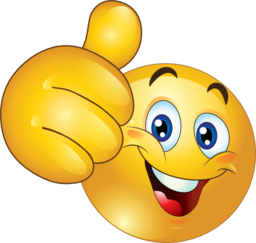 Eind spelletjes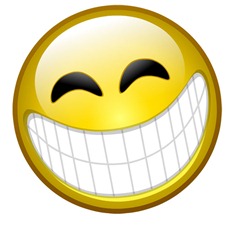  Leeuwenkooi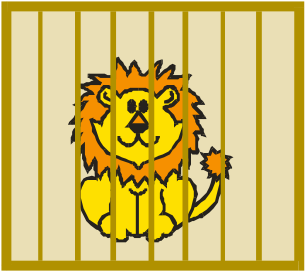 Probeer naar de overkant te rennen zonder getikt te worden door de leeuw! Word je getikt dan geef je jouw pittenzakje aan de leeuw.  Frisbee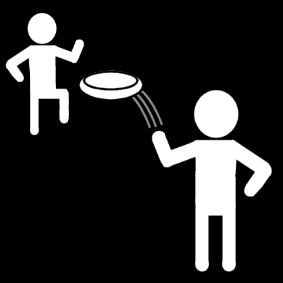 Maak twee tallen en gooi de frisbee naar elkaar over.Probeer de Frisbee te vangen!  Afgooi spel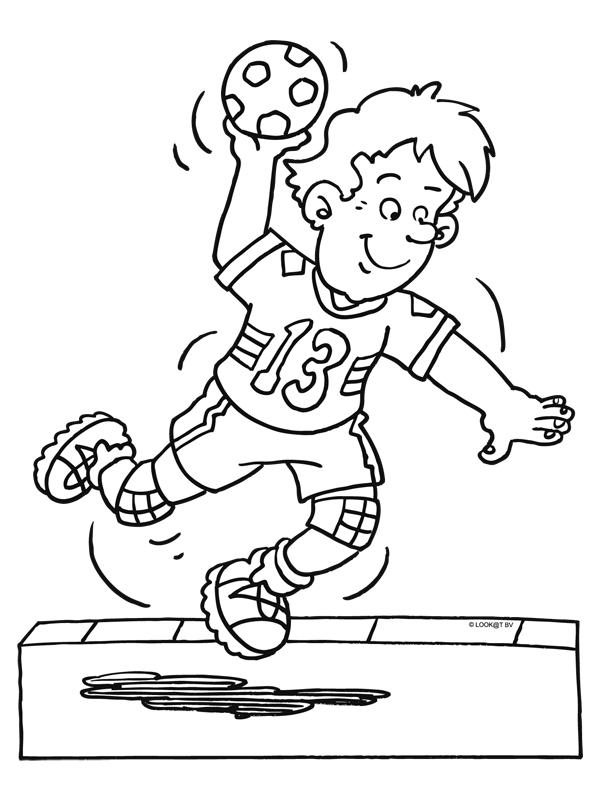 Ren weg van de bal! Ben je raak gegooid dan ben je af.  Zoek spel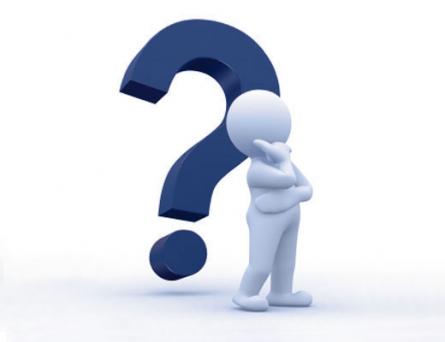 Ga opzoek naar wat de leraar zegt!(Zoek de kleur rood) Muziek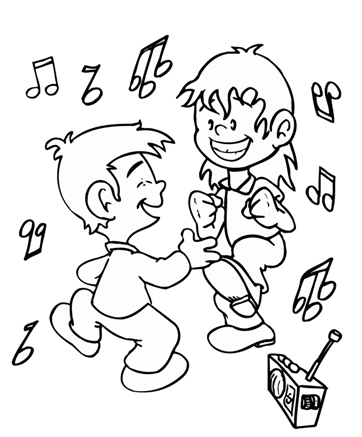 De muziek gaat aan! Lekker dansen! WC tikkertje 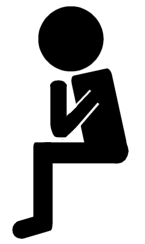 Ben je getikt dan word je een WC. Trekt iemand de hendel naar beneden, dan mag je weer meedoen. Schipper mag ik overvaren? 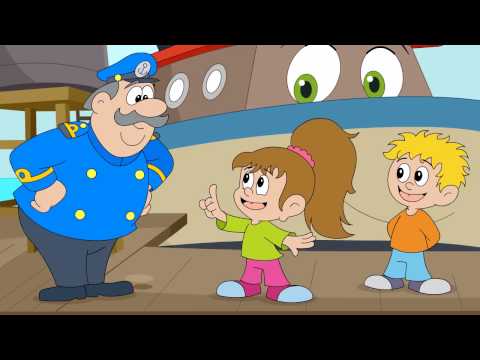 Schipper mag ik overvaren, ja of nee.Moet ik dan nog cent betalen, ja of nee?HOE?! Grote Meneer Jasper spel 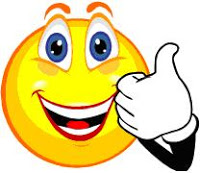 De leraar geeft je opdrachten.Voer deze uit!  Kat en muis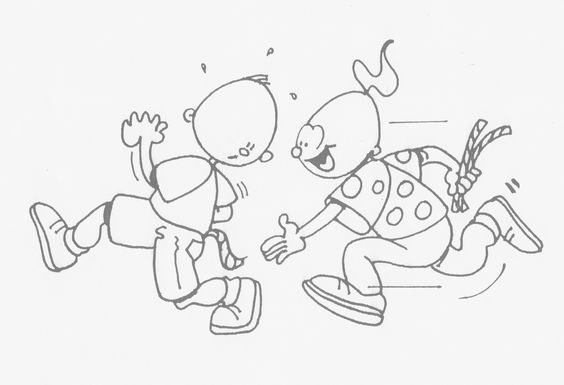 De kat probeert jouw staart te pakken.Ren zo hard mogelijk weg van de kat!  Appels van de boer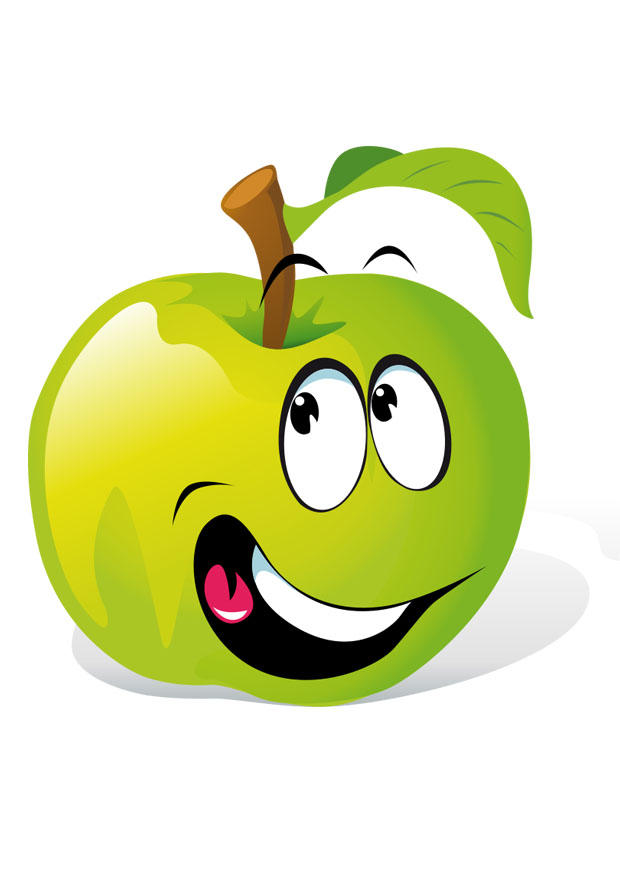 Al de appels liggen door heel de gymzaal!Raap ze zo snel mogelijk op!Maar pas op dat je niet getikt wordt door de boer! Dan moet je de appel weer terug leggen. Spiegel spel 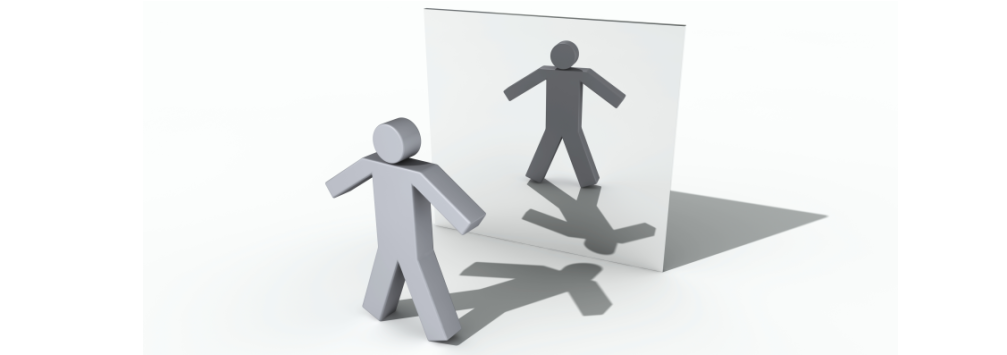 1 iemand beweegt en de andere is de spiegel.Die doet na wat de ander doet!  Zakdoekje leggen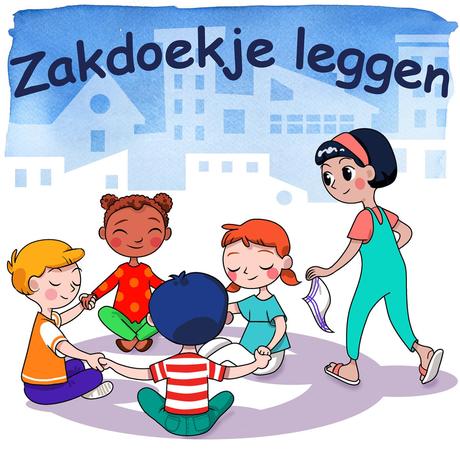 Zakdoekje leggen, Niemand zeggen.Heb de hele nacht gewaakt,2 paar schoenen heb ik afgemaakt,1 van leer en 1 van stof,Hier leg ik mijn zakdoekje neer.Kijk voor je!Kijk achter je!Wie hem heeft die moet gaan rennen!  Doorgeef bal 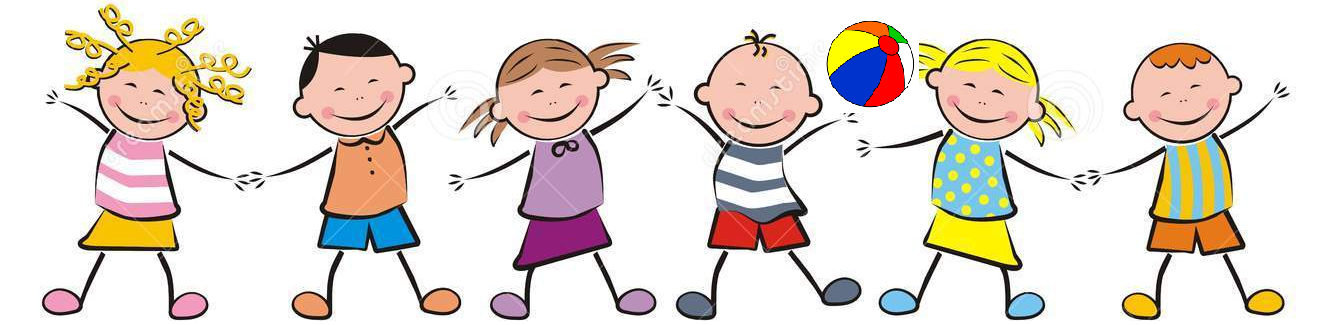 Ga in een rijtje naast elkaar staan. De bal moet van het begin helemaal naar het einde komen!  Kringbal 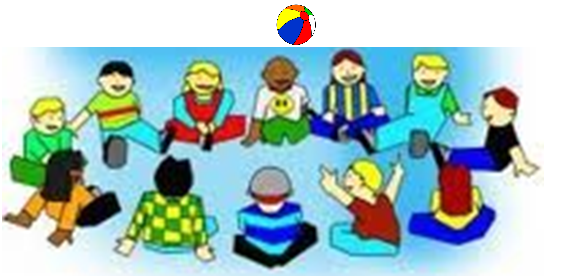 Ga in een kring zitten. De leraar gooit de bal naar iemand en jij gooit hem naar iemand anders! MuziekDe muziek gaat aan! Lekker dansen!  En de bal is voor?!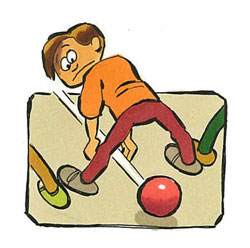 Hoor jij je naam, dan pak je zo snel mogelijk de bal.De rest van de kinderen rennen weg.Als het kind de bal heeft roept die STOP! De rest van de kinderen gaan nu stilstaan met hun benen breed.Het kind met de bal probeert de bal door iemands benen te rollen. Tik Tak Boem! 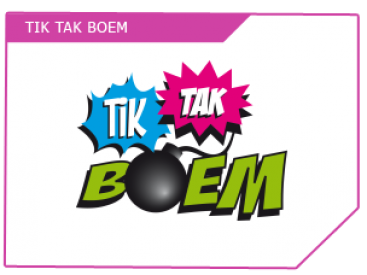 Ga in een kring zitten. De kinderen geven de bal aan elkaar door.De leraar roept BOEM! Wie de bal heeft, is af.  Zoek de bom! 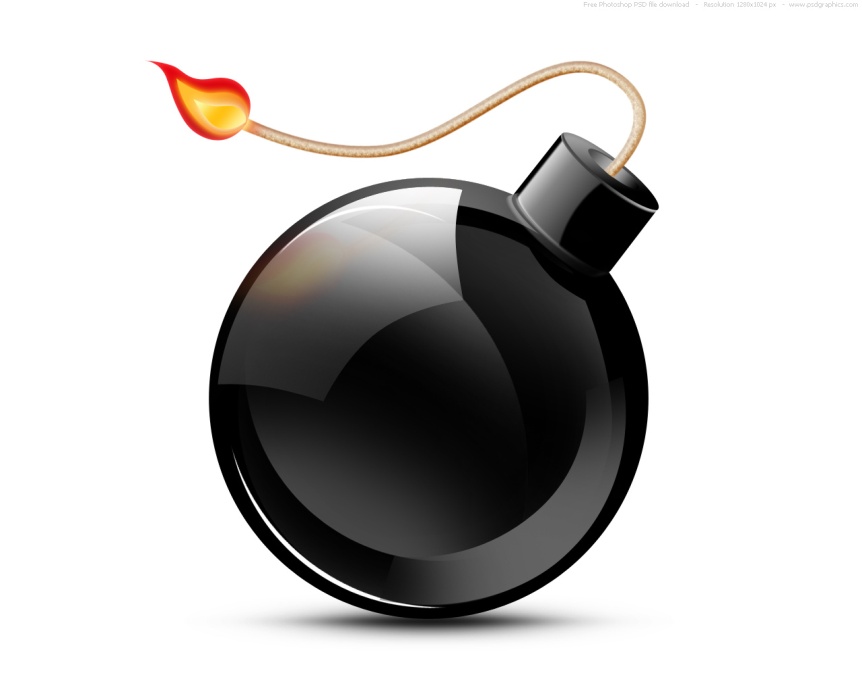 Ergens in de gymaal is er een bom verstopt.Zoek de bom met heel de klas! Schiet wel op, want anders gaat die af!  Vos kom uit je hol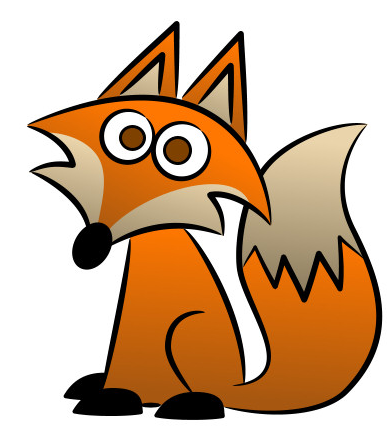 De vos ligt te slapen op een matje. De andere kinderen lopen heel voorzichtig naar de vos toe. Ze pakken een pittenzakje.Als de vos dit hoort moet hij zo snel mogelijk opstaan en de kinderen tikken!  X-Factor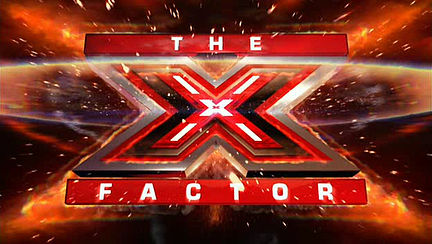 Ga op de stip staan.Doe een leuk trucje!De andere kinderen doen dit na.Definitie van concepten uit onderzoeksvraagDimensiesIndicatorVraagWat is het effect op de motivatie voor de les Lichamelijke Opvoeding van autistische leerlingen in klas 3H van cluster 3 school ‘Het Kasteel’,  als ze beperkte autonomie krijgen in het begin- en eindspel?Motivatie =  ‘Motivatie is een innerlijk proces dat een persoon aanzet tot bepaald gedrag, richting geeft aan dat gedrag en ervoor zorgt dat dit gedrag in stand gehouden wordt’. (Woolfolk, Hughes & Walkup, 2008 in Schuit, de Vrieze & Sleegers, 2011)Autistische leerlingen: = Kenmerk: een kind met ASS vind het fijn dat alles voor hem duidelijk is. Dat die structuur heeft en verduidelijking(Degrieck & Vermeulen, 2014)Aanzet tot bepaald gedrag De leerling zet zichzelf aan tot actieve deelname aan de les LODe leerling kleed zich snel om zodat die snel kan beginnen met de les L.ODe leerling is enthousiast om te gaan gymen.De leerling praat enthousiast over de gymles, voordat die is begonnen.In hoeverre doen de leerlingen uit zichzelf actief mee aan de gymles?In hoeverre moeten de leerlingen aangespoord worden?Wat vind je van de motivatie om naar de les LO te gaan? Hoelang duurt het omkleden voor de les LO?Als de leerlingen het in de klas over de gym hebben, waar hebben ze het dan over?Wat is het effect op de motivatie voor de les Lichamelijke Opvoeding van autistische leerlingen in klas 3H van cluster 3 school ‘Het Kasteel’,  als ze beperkte autonomie krijgen in het begin- en eindspel?Motivatie =  ‘Motivatie is een innerlijk proces dat een persoon aanzet tot bepaald gedrag, richting geeft aan dat gedrag en ervoor zorgt dat dit gedrag in stand gehouden wordt’. (Woolfolk, Hughes & Walkup, 2008 in Schuit, de Vrieze & Sleegers, 2011)Autistische leerlingen: = Kenmerk: een kind met ASS vind het fijn dat alles voor hem duidelijk is. Dat die structuur heeft en verduidelijking(Degrieck & Vermeulen, 2014)gedrag in stand gehoudenDe leerling blijft enthousiast tijdens de activiteit.De leerling vind het jammer dat we stoppen (wil doorgaan met activiteit)In hoeverre blijft de leerling enthousiast gedurende de activiteit?Wat vinden de leerlingen ervan als  ze moeten stoppen met de gymles of een activiteit?Wat is het effect op de motivatie voor de les Lichamelijke Opvoeding van autistische leerlingen in klas 3H van cluster 3 school ‘Het Kasteel’,  als ze beperkte autonomie krijgen in het begin- en eindspel?Motivatie =  ‘Motivatie is een innerlijk proces dat een persoon aanzet tot bepaald gedrag, richting geeft aan dat gedrag en ervoor zorgt dat dit gedrag in stand gehouden wordt’. (Woolfolk, Hughes & Walkup, 2008 in Schuit, de Vrieze & Sleegers, 2011)Autistische leerlingen: = Kenmerk: een kind met ASS vind het fijn dat alles voor hem duidelijk is. Dat die structuur heeft en verduidelijking(Degrieck & Vermeulen, 2014)Structuur Omgeving geeft structuur Behoefte aan structuurIn hoeverre houd u rekening met de problematiek van de leerlingen?Hoe zorgt u voor structuur bij de leerlingen? In hoeverre zouden de leerlingen vrijgelaten kunnen worden? Wat is het effect op de motivatie voor de les Lichamelijke Opvoeding van autistische leerlingen in klas 3H van cluster 3 school ‘Het Kasteel’,  als ze beperkte autonomie krijgen in het begin- en eindspel?Motivatie =  ‘Motivatie is een innerlijk proces dat een persoon aanzet tot bepaald gedrag, richting geeft aan dat gedrag en ervoor zorgt dat dit gedrag in stand gehouden wordt’. (Woolfolk, Hughes & Walkup, 2008 in Schuit, de Vrieze & Sleegers, 2011)Autistische leerlingen: = Kenmerk: een kind met ASS vind het fijn dat alles voor hem duidelijk is. Dat die structuur heeft en verduidelijking(Degrieck & Vermeulen, 2014)Verduidelijking Stress door het onbekende Leerling voelt zich op zijn gemak omdat hij weet waar hij aan toe isHoe zorgt u ervoor dat de omgeving voor de leerling duidelijk is?Hoe zorgt u ervoor dat de activiteiten duidelijk  zijn?Wat merkt u aan de leerlingen als het onduidelijk is? Autonomie =  is het gevoel dat een leerling zelf invloed kan uitoefenen op wat hij doet(Verbeeck, van den Hurk & van Loon, 2013)Leerling zelf invloed Leerling heeft keuzevrijheidLeerling kan zelf kiezen wat hij doetIn hoeverre kan de leerling kiezen wat hij gaat doen in de gymles?In hoeverre kan de leerling kiezen wat hij gaat doen in de les?In hoeverre krijgen de leerlingen keuzevrijheid?Definitie van concepten uit onderzoeksvraagDimensiesIndicatorVraagWat is het effect op de motivatie voor de les Lichamelijke Opvoeding van autistische leerlingen in klas 3H van cluster 3 school ‘Het Kasteel’,  als ze beperkte autonomie krijgen in het begin- en eindspel?Motivatie =  ‘Motivatie is een innerlijk proces dat een persoon aanzet tot bepaald gedrag, richting geeft aan dat gedrag en ervoor zorgt dat dit gedrag in stand gehouden wordt’. (Woolfolk, Hughes & Walkup, 2008 in Schuit, de Vrieze & Sleegers, 2011)Autistische leerlingen: = Kenmerk: een kind met ASS vind het fijn dat alles voor hem duidelijk is. Dat die structuur heeft en verduidelijking(Degrieck & Vermeulen, 2014).Aanzet tot bepaald gedrag De leerling zet zichzelf aan tot actieve deelname aan de les LODe leerling kleed zich snel om zodat die snel kan beginnen met de les L.ODe leerling is enthousiast om te gaan gymen.De leerling praat enthousiast over de gymles, voordat die is begonnen.Wat vond je van deze gymles?Kleed je je altijd snel om?Praat je wel eens over de gymles in de klas? En waar praat je dan over?Wat vond je het leukst bij de gymles? Wat is het effect op de motivatie voor de les Lichamelijke Opvoeding van autistische leerlingen in klas 3H van cluster 3 school ‘Het Kasteel’,  als ze beperkte autonomie krijgen in het begin- en eindspel?Motivatie =  ‘Motivatie is een innerlijk proces dat een persoon aanzet tot bepaald gedrag, richting geeft aan dat gedrag en ervoor zorgt dat dit gedrag in stand gehouden wordt’. (Woolfolk, Hughes & Walkup, 2008 in Schuit, de Vrieze & Sleegers, 2011)Autistische leerlingen: = Kenmerk: een kind met ASS vind het fijn dat alles voor hem duidelijk is. Dat die structuur heeft en verduidelijking(Degrieck & Vermeulen, 2014).gedrag in stand gehoudenDe leerling blijft enthousiast tijdens de activiteit.De leerling vind het jammer dat we stoppen (wil doorgaan met activiteit)Vind je het jammer als de gymles voorbij is?Hoe vaak in de week wil je gym?Wat is het effect op de motivatie voor de les Lichamelijke Opvoeding van autistische leerlingen in klas 3H van cluster 3 school ‘Het Kasteel’,  als ze beperkte autonomie krijgen in het begin- en eindspel?Motivatie =  ‘Motivatie is een innerlijk proces dat een persoon aanzet tot bepaald gedrag, richting geeft aan dat gedrag en ervoor zorgt dat dit gedrag in stand gehouden wordt’. (Woolfolk, Hughes & Walkup, 2008 in Schuit, de Vrieze & Sleegers, 2011)Autistische leerlingen: = Kenmerk: een kind met ASS vind het fijn dat alles voor hem duidelijk is. Dat die structuur heeft en verduidelijking(Degrieck & Vermeulen, 2014).Structuur Omgeving geeft structuur Behoefte aan structuurIn hoeverre vind je het fijn dat we elke les een beginspel en eindspel hebben?Wat is het effect op de motivatie voor de les Lichamelijke Opvoeding van autistische leerlingen in klas 3H van cluster 3 school ‘Het Kasteel’,  als ze beperkte autonomie krijgen in het begin- en eindspel?Motivatie =  ‘Motivatie is een innerlijk proces dat een persoon aanzet tot bepaald gedrag, richting geeft aan dat gedrag en ervoor zorgt dat dit gedrag in stand gehouden wordt’. (Woolfolk, Hughes & Walkup, 2008 in Schuit, de Vrieze & Sleegers, 2011)Autistische leerlingen: = Kenmerk: een kind met ASS vind het fijn dat alles voor hem duidelijk is. Dat die structuur heeft en verduidelijking(Degrieck & Vermeulen, 2014).Verduidelijking Stress door het onbekende Leerling voelt zich op zijn gemak omdat hij weet waar hij aan toe isWat vind je fijner, dat ik uitleg geef via woorden of via een voorbeeld?Wat vind je ervan dat er altijd nummers klaar liggen bij de hoeken? Autonomie =  is het gevoel dat een leerling zelf invloed kan uitoefenen op wat hij doet(Verbeeck, van den Hurk & van Loon, 2013)Leerling zelf invloed Leerling heeft keuzevrijheidLeerling kan zelf kiezen wat hij doetWat vond je ervan dat je mocht kiezen?Wat vind je leuker, als ik kies of jij mag kiezen?Waarom vind je het leuker om zelf te kiezen?Definitie van concepten uit onderzoeksvraagDimensiesIndicatorVraagWat is het effect op de motivatie voor de les Lichamelijke Opvoeding van autistische leerlingen in klas 3H van cluster 3 school ‘Het Kasteel’,  als ze beperkte autonomie krijgen in het begin- en eindspel?Motivatie =  ‘Motivatie is een innerlijk proces dat een persoon aanzet tot bepaald gedrag, richting geeft aan dat gedrag en ervoor zorgt dat dit gedrag in stand gehouden wordt’ (Woolfolk, Hughes & Walkup, 2008 in Schuit, de Vrieze & Sleegers, 2011).Autistische leerlingen: = Kenmerk: een kind met ASS vind het fijn dat alles voor hem duidelijk is. Dat die structuur heeft en verduidelijking(Degrieck & Vermeulen, 2014).Aanzet tot bepaald gedrag De leerling zet zichzelf aan tot actieve deelname aan de les LODe leerling kleed zich snel om zodat die snel kan beginnen met de les L.ODe leerling is enthousiast om te gaan gymen.De leerling praat enthousiast over de gymles, voordat die is begonnen.In  hoeverre zijn de leerlingen actief bezig?Hadden de leerlingen zich snel omgekleed?Leerlingen komen enthousiast binnen? Wat merkte in aan de leerlingen op het gebied van actieve deelname?Wat is het effect op de motivatie voor de les Lichamelijke Opvoeding van autistische leerlingen in klas 3H van cluster 3 school ‘Het Kasteel’,  als ze beperkte autonomie krijgen in het begin- en eindspel?Motivatie =  ‘Motivatie is een innerlijk proces dat een persoon aanzet tot bepaald gedrag, richting geeft aan dat gedrag en ervoor zorgt dat dit gedrag in stand gehouden wordt’ (Woolfolk, Hughes & Walkup, 2008 in Schuit, de Vrieze & Sleegers, 2011).Autistische leerlingen: = Kenmerk: een kind met ASS vind het fijn dat alles voor hem duidelijk is. Dat die structuur heeft en verduidelijking(Degrieck & Vermeulen, 2014).gedrag in stand gehoudenDe leerling blijft enthousiast tijdens de activiteit.De leerling vind het jammer dat we stoppen (wil doorgaan met activiteit)In hoeverre blijven de leerlingen doorgaan met de activiteit?Hoe reageren de leerlingen als ik zeg dat we stoppen?Wat is het effect op de motivatie voor de les Lichamelijke Opvoeding van autistische leerlingen in klas 3H van cluster 3 school ‘Het Kasteel’,  als ze beperkte autonomie krijgen in het begin- en eindspel?Motivatie =  ‘Motivatie is een innerlijk proces dat een persoon aanzet tot bepaald gedrag, richting geeft aan dat gedrag en ervoor zorgt dat dit gedrag in stand gehouden wordt’ (Woolfolk, Hughes & Walkup, 2008 in Schuit, de Vrieze & Sleegers, 2011).Autistische leerlingen: = Kenmerk: een kind met ASS vind het fijn dat alles voor hem duidelijk is. Dat die structuur heeft en verduidelijking(Degrieck & Vermeulen, 2014).Structuur Omgeving geeft structuur Behoefte aan structuurWat is het effect op de motivatie voor de les Lichamelijke Opvoeding van autistische leerlingen in klas 3H van cluster 3 school ‘Het Kasteel’,  als ze beperkte autonomie krijgen in het begin- en eindspel?Motivatie =  ‘Motivatie is een innerlijk proces dat een persoon aanzet tot bepaald gedrag, richting geeft aan dat gedrag en ervoor zorgt dat dit gedrag in stand gehouden wordt’ (Woolfolk, Hughes & Walkup, 2008 in Schuit, de Vrieze & Sleegers, 2011).Autistische leerlingen: = Kenmerk: een kind met ASS vind het fijn dat alles voor hem duidelijk is. Dat die structuur heeft en verduidelijking(Degrieck & Vermeulen, 2014).Verduidelijking Stress door het onbekende Leerling voelt zich op zijn gemak omdat hij weet waar hij aan toe isWat merkte ik aan de leerlingen op het gebied van gedrag?Autonomie =  is het gevoel dat een leerling zelf invloed kan uitoefenen op wat hij doet(Verbeeck, van den Hurk & van Loon, 2013).Leerling zelf invloed Leerling heeft keuzevrijheidLeerling kan zelf kiezen wat hij doetWat vind de leerling ervan om te kiezen en hoe reageert die hierop?Wat vinden de andere leerlingen van zijn keuze?Ik wil weten (mijn vraagstelling is):Wat is het effect op de motivatie voor de les Lichamelijke Opvoeding van autistische leerlingen in klas 3H van cluster 3 school ‘Het Kasteel’,  als ze beperkte keuzevrijheid krijgen in het begin- en eindspel?Ik wil dat weten omdat (mijn doelstelling is):Ervoor zorgen dat de motivatie nog hoger wordt bij leerlingen met ASS. En ook stukje bewustwording dat leerlingen met ASS wel kunnen omgaan met beperkte keuzevrijheid. Dit heeft als hoger doel dat de leerlingen een zo zelfstandig mogelijk persoon worden. Het onderwerp van mijn interviews is: Motivatie / Autistische leerlingen / KeuzevrijheidIk heb hier:□ wel informatie over, namelijk:	□ uit eigen ervaringDoor middel van verzorgen lessen LO aan autistische leerlingen in leerjaar 3 en 4.	□ uit literatuuronderzoekDoor literatuuronderzoek, colleges op Fontys Sporthogeschool (FSH) en zelf in de literatuur gedoken.Waarom houd je het interview en wat kan de geïnterviewde verwachten (denk aan de opname)? Eventueel introductie van jezelf.Goedemiddag, Zoals besproken gaan we nu een interview houden over mijn afstudeeronderzoek. Dit houdt in dat ik ga kijken wat het effect is van keuzevrijheid geven aan leerlingen met ASS op de motivatie. Ik neem dit gesprek op zodat ik het thuis kan uitwerken. Heeft u nog eventuele vragen aan het begin van dit interview? Ik ben de volgende topics voor mijn interview tegen gekomen:Autistische LeerlingenMotivatie KeuzevrijheidTopic 1: MotivatieIntroductie topic 1:We gaan het nu hebben over de motivatie van de leerlingenBeginvraag topic 1:Wat vind je van de motivatie van de leerlingen om te gaan gymen? Wordt er weleens gepraat over de gymles in het klaslokaal?Waar wordt er over gepraat?In hoeverre hebben de leerlingen zin om naar de gymles te gaan?Daarbij is sprake van de volgende subtopics met beginvraag / introductie per subtopic:1a Waarom wel / niet?1b Waaruit blijkt dit?1c moeten de leerlingen weleens aangespoord worden om naar de gymles te gaan?Andere vragen om door te vragen bij topic 1:Moeten de leerlingen aangespoord worden tijdens de gymles of doen ze uit zich zelf actief mee?Waar ziet u dat aan? Afsluiting topic 1 en introductie topic 2:Nu gaan we verder over de leerlingen met autisme. Klas 3H is auti-klas. Topic 2: ASSBeginvraag topic 2:In hoeverre houdt u rekening met de problematiek van de leerlingen? Daarbij is sprake van de volgende subtopics met beginvraag / introductie per subtopic:2a Wat doet u hieraan in het klaslokaal? (structuur, verduidelijking, visualisatie) Afsluiting topic 2 en introductie topic 3:Topic 3: Autonomie Beginvraag topic 3:In hoeverre krijgt de leerling keuzevrijheid? Kunnen ze dit aan mbt mijn onderzoek? Daarbij is sprake van de volgende subtopics met beginvraag / introductie per subtopic:3a  Waarom niet / wel? 3b Wat wel / niet?Afsluiting topic 3 en introductie topic 4:Als laatste wil ik u nog een vraag stellen over de motivatie in het algemeen voor de les LOTopic 4: Afsluitende vraagBeginvraag topic 4:Als u een cijfer zou moeten geven voor de motivatie van de leerlingen voor de les LO wat zou die zijn?Daarbij is sprake van de volgende subtopics met beginvraag / introductie per subtopic:4a Waarom dat cijfer? (niet hoger of lager)Heeft de geïnterviewde iets gemist? Hoe is het interview bevallen? Interesse in resultaten?Bedanken geïnterviewde en aangeven wat je met de informatie doet. Is het interview u bevallen? Wilt u nog iets kwijt? Hartelijk bedankt voor dit interview. Waarom houd je het interview en wat kan de geïnterviewde verwachten (denk aan de opname)? Eventueel introductie van jezelf.Goedemiddag, Zoals besproken gaan we nu een interview houden over mijn afstudeeronderzoek. Dit houdt in dat ik ga kijken wat het effect is van beperkte keuzevrijheid geven aan leerlingen met ASS op de motivatie. Ik neem dit gesprek op zodat ik het thuis kan uitwerken. Heeft u nog eventuele vragen aan het begin van dit interview? Ik ben de volgende topics voor mijn interview tegen gekomen:Autistische LeerlingenMotivatie KeuzevrijheidTopic 1: MotivatieIntroductie topic 1:We gaan het nu hebben over de motivatie van de leerlingenBeginvraag topic 1:In hoeverre hebben de leerlingen zin om te gaan gymen?Daarbij is sprake van de volgende subtopics met beginvraag / introductie per subtopic:1a Waaruit blijkt dit?1b Hoe ziet u dat?1c in hoeverre moeten de leerlingen aangespoord worden om te gymen? Andere vragen om door te vragen bij topic 1:Tijdens een activiteit in de gymles, in hoeverre doen de kinderen zelf actief mee?Moeten sommige ook aangespoord worden? Waar ziet u dat aan? Afsluiting topic 1 en introductie topic 2:Nu gaan we verder over de leerlingen met autisme. Klas 3H is een auti-klas. Topic 2: ASSBeginvraag topic 2:In hoeverre houdt u rekening met de problematiek van de leerlingen tijdens de gymles? Daarbij is sprake van de volgende subtopics met beginvraag / introductie per subtopic:2a Wat doet u hieraan? (structuur, verduidelijking, visualisatie)Afsluiting topic 2 en introductie topic 3:Topic 3: Autonomie Beginvraag topic 3:In hoeverre krijgen de leerlingen keuzevrijheid? Daarbij is sprake van de volgende subtopics met beginvraag / introductie per subtopic:3a  Waar bestaat dit uit? 3b Waarom kiest u voor deze aanpak? 3C Mogen de leerlingen wel eens mee beslissen over welke activiteiten er worden gedaan in de gymles? Afsluiting topic 3 en introductie topic 4:Als laatste wil ik u nog een vraag stellen over de motivatie in het algemeen voor de les LOTopic 4: Afsluitende vraagBeginvraag topic 4:Als u een cijfer zou moeten geven voor de motivatie van de leerlingen voor de les LO wat zou die zijn?Daarbij is sprake van de volgende subtopics met beginvraag / introductie per subtopic:4a Waarom dat cijfer? (niet hoger of lager)Heeft de geïnterviewde iets gemist? Hoe is het interview bevallen? Interesse in resultaten?Bedanken geïnterviewde en aangeven wat je met de informatie doet. Is het interview u bevallen? Wilt u nog iets kwijt? Hartelijk bedankt voor dit interview. Ik wil weten (mijn vraagstelling is):Wat is het effect op de motivatie voor de les Lichamelijke Opvoeding van autistische leerlingen in klas 3H van cluster 3 school ‘Het Kasteel’,  als ze beperkte keuzevrijheid krijgen in het begin- en eindspel?Ik wil dat weten omdat (mijn doelstelling is):Ervoor zorgen dat de motivatie nog hoger wordt bij leerlingen met ASS. En ook stukje bewustwording bij docenten dat leerlingen met ASS wel kunnen omgaan met keuzevrijheid (om zo een volwaardig lid te worden van maatschappij). Het onderwerp van mijn interviews is: Motivatie / Autistische leerlingen / KeuzevrijheidIk heb hier:□ wel informatie over, namelijk:	□ uit eigen ervaringDoor middel van verzorgen lessen LO aan autistische leerlingen in leerjaar 3 en 4.	□ uit literatuuronderzoekDoor literatuuronderzoek, colleges op Fontys Sporthogeschool (FSH) en zelf in de literatuur gedoken.Waarom houd je het interview en wat kan de geïnterviewde verwachten (denk aan de opname)? Eventueel introductie van jezelf.Geen introductie, direct na de les klein interviewtje met het kind. Ik probeer het op te nemen maar weet niet of dat lukt. Ik ben de volgende topics voor mijn interview tegen gekomen:Motivatie KeuzevrijheidTopic 1: MotivatieBeginvraag topic 1:Wat vond je van de gymles?Daarbij is sprake van de volgende subtopics met beginvraag / introductie per subtopic:1a wat vond je het leukste?Afsluiting topic 1 en introductie topic 2:Topic 2: AutonomieBeginvraag topic 2:Vond je het leuk om zelf het beginspel / eindspel te kiezen?Daarbij is sprake van de volgende subtopics met beginvraag / introductie per subtopic:2a Heb je het met andere leerlingen over gehad wat je ging kiezen? (met wie?)2B Zou je de volgende keer weer willen kiezen?2C Wat vind je leuker? Dat ik kies of dat jij zelf mag kiezen?2D Waarom vind je dit leuker? Heeft de geïnterviewde iets gemist? Hoe is het interview bevallen? Interesse in resultaten?Bedanken geïnterviewde en aangeven wat je met de informatie doet. Tot de volgende les!!Logboek 29-02-16Introductie keuzevrijheidLeerlingen zijn enthousiast dat ik in de klas ben. Dit merk ik op door het feit dat ze heel vrolijk: “hallo Meneer Jasper” zeggen. Ik kreeg een aantal vragen over waarom ik in de klas was en niet in de gymzaal.Begonnen met de uitleg over de keuzes. Merkte aan sommige leerlingen dat die het spannend vonden. Komt waarschijnlijk doordat het nieuw voor ze is. De lijst met namen/data komt in de klas te hangen. De twee mappen met begin- en eindspelletjes komen ook in de klas te liggen. De leerlingen wilden gelijk kijken wanneer ze mochten kiezen en wat ze mochten kiezen. Uitleg over de twee mappen gegeven. Hier kunnen de leerlingen in kijken als ze niet meer weten wat het spelletje is. Update: Petra legt de namenlijst en de twee mappen in een kast. Die gaat pas open als ik in de klas ben (wanneer er gekozen wordt). Dit komt omdat de leerlingen te veel gefocust zijn op wanneer en wat ze mogen kiezen. Logboek Maandag 29-02-16   week 1 Beginspel: Jordan (leeuwenkooi)Eindspel: Kyran (spiegelspel) In de klas:Wat vind de leerling ervan om te kiezen en hoe reageert die hierop?Jordan maakt snel zijn keuze. Hij kiest binnen twee seconden nadat hij weet uit welke keuzes hij kan kiezen. Tijdens het kiezen zie ik dat Jordan een glimlach op zijn mond heeft. Kyran maakt ook snel zijn keuze. Weet gelijk dat hij het spiegelspel wilt doen. Geeft nog een keer aan dat hij dit heel leuk vind!Wat vinden de andere kinderen van deze keuze?De klas reageert er niet echt op. Ze zijn meer bezig met wanneer hun mogen kiezen. Dit komt doorat ze pas net weten dat ze mogen kiezen.  In de gymles:Wat merkte in aan de leerlingen op het gebied van actieve deelname?Kyran deed actief mee in de les zoals altijd. Geen verschil met voor interventies.Aan Jordan merkte ik weinig. Hij deed actief mee in de les zoals altijd. De leerlingen waren actief bezig zoals altijd. Iedereen vond de begin- en eindspelletjes leuk om te doen. De leerlingen reageerde hoe ze in de andere lessen ook reageerden. Wat merkte ik aan de leerlingen op het gebied van gedrag?Jordan zat te glunderen toen ik zei dat leeuwenkooi was gekozen door Jordan. Hij had een grote lach op zijn gezicht en pretoogjes. Ook keek hij rond zich heen, vermoedelijk naar wat de reacties waren van de andere kinderen.Aan het begin van de les kwam Kyran gelijk naar mij toe en vertelde dat hij het spiegelspel heel leuk vind. Ook dat hij er heel goed in is. Ik merkte aan hem dat hij heel enthousiast werd als hij over het spiegelspel praatte (lachend gezicht). De rest van de leerlingen gedragen zich hoe ze zich normaal ook gedragen. Er was niks opmerkelijks te zien.Logboek Vrijdag 04-03-16    week 1Beginspel: Emir (zoek spel)Eindspel: Bjorn (kringbal spel)In de klas:Wat vind de leerling ervan om te kiezen en hoe reageert die hierop?Emir koos meteen. Wist gelijk dat hij het zoekspel wilden gaan doen. Het leek alsof hij spanning had omdat hij fladderde met zijn handen en veel lachte. Ik had ook het idee dat hij niet goed wist wat de spelletjes in hielden. Daarom vroeg ik nog een keer extra wat het inhield. Dit wist hij niet dus we hebben samen gezocht in de map naar het spelletje. Hij wist weer welk spelletje het was. En hij bleef bij zijn keuze. Hij zei dat hij heel veel zin in de gym had.Bjorn koos ook gelijk. Wist meteen dat hij kringbal wilde gaan doen. Ik vroeg nog aan hem wat het was en hij wist het meteen. Bjorn reageerde hoe hij altijd reageert. Klein beetje spanning in zijn gezicht. Wat vinden de andere kinderen van deze keuze?De andere kinderen reageerde er weinig op. Wel hebben ze heel veel zin in de gym. In de klas heeft Max uitgelegd aan Adriano (die afgelopen maandag ziek was) dat de kinderen mochten kiezen. Hij vertelde dit spontaan aan Adriano!In de gymles:Wat merkte in aan de leerlingen op het gebied van actieve deelname? Emir deed actief mee zoals altijd. Hij deed het beginspel heel goed mee. Bjorn was minder actief. Hij zat heel de les op de bank omdat hij zich niet lekker voelde. Het eindspelletje heeft hij wel meegedaan. Hij zei een paar keer dat het spelletje moeilijk was. Maar was wel de gehele tijd aan het lachen. De rest van de leerlingen waren hard aan het werk en deden heel actief mee. Wat merkte ik aan de leerlingen op het gebied van gedrag?Emir zat veel in zijn eigen wereld zoals altijd. Wel zei hij 3x  “dit is het beste spel ooit wat ik heb gekozen”.  Bjorn vond het spel spannend. Hij gaf dit zelf aan. Wel deed hij super goed mee en het lukte ook goed (vooral met 1 hand omhoog slaan van de bal). .Logboek Maandag 07-03-16    week 2Beginspel:  Kyran (WC tikkertje)Eindspel:  Yannick (Muziek) In de klas:Wat vind de leerling ervan om te kiezen en hoe reageert die hierop?Kyran lachte veel en straalde heel veel plezier uit dat hij mocht kiezen. Dit zag ik aan zijn lach en ook aan zijn houding. Hij gooide zijn armen omhoog toen hij mocht kiezen. Ook was Kyran  blij dat hij WC tikkertje koos. Dit vind hij een heel leuk spel!Yannick reageerde blij (juichen, handen omhoog) toen hij mocht kiezen. Wat ik niet wist is dat Yannick muziek heel leuk vind. Hij mocht hier uit kiezen dus was extra blij. Heel veel lachen! Wat vinden de andere kinderen van deze keuze?Reageren er niet echt op.In de gymles:Wat merkte in aan de leerlingen op het gebied van actieve deelname?Iedereen deed actief mee.Yannick deed wel extra veel dansen tijdens het eindspelletje.Wat merkte ik aan de leerlingen op het gebied van gedrag?Kyran vroeg een aantal keer bevestiging of ik wc tkkertje ook heel leuk vind. Ook vroeg hij of hij het goed deed. Yannick was helemaal in zijn nopjes. Toen we gingen zitten op de bank en ik het eindspel ging vertelen zei Yannick al: muziek! Aan de andere kinderen merkte ik weinig. Wel was er bij Silke wat spanning door de muziek. Logboek Vrijdag 11-03-16    week 2Beginspel: Esmeralda (Meneer Jasper spel)Eindspel: Adriano (Tik Tak Boem) In de klas:Wat vind de leerling ervan om te kiezen en hoe reageert die hierop?Esmeralda vond het makkelijk om te kiezen. Ze zei dat ze schipper mag ik overvaren kinderachtig vond. Waarbij de groepsleerkracht reageerde dat er misschien wel hele moeilijke opdrachten werden gegeven. Dat snapte ze maar toch koos ze voor Meneer Jasper spel. Adriano vond het ook makkelijk kiezen. Hij wist niet goed wat zoek de bom spel was en daarom koos hij voor Tik Tak Boem. Tijdens het kiezen was hij veel aan het lachen. Het leek alsof hij het heel leuk vond. Wat vinden de andere kinderen van deze keuze?Rest van de kinderen reageerde er niet op.In de gymles:Wat merkte in aan de leerlingen op het gebied van actieve deelname?Esmeralda deed niet zo heel actief mee. In de lessen heeft ze wel eens actiever mee gedaan. Ook merkte ik aan haar dat ze veel ging zitten en bij het parcourtje snel afhaakte en ook ging zitten.Adriano was heel actief aan het werk. Hij deed actief mee zoals altijd.Wat merkte ik aan de leerlingen op het gebied van gedrag?Tijdens de uitleg zaten de leerlingen heel aandachtig te luisteren. Toen ik zei dat het beginspel was gekozen door Esmeralda ging iedereen rechtop zitten en ik had het gevoel dat ze met meer aandacht aan het luisteren waren. Sommige zaten zelfs op het puntje van de bank! Tijdens het beginspel (gekozen door Esmeralda merkte in aan haar dat ze het heel leuk vond. Ookal deed ze het af en toe fout. De rest van de leerlingen vonden het ook heel leuk en 1 leerling zei tegen esmeralda dat ze een leuk spel had gekozen. Tijdens het eindspel tik tak boem merkte ik aan Adriano dat hij dit een leuk spel vond. Hij vroeg 2 keer bevestiging aan mij of ik het een leuk spel vond. Hij gaf ook zelf 3x aan dat hij tik tak boem een heel leuk spel vond. Qua spanning merkte ik weinig aan Adriano. Had het gevoel dat hij wel ontspannen was. Logboek Maandag 14-03-16    week 3Beginspel: Silke (appels van de boer)Eindspel:  Jesse (vos kom uit je hol) In de klas:Wat vind de leerling ervan om te kiezen en hoe reageert die hierop?Tijdens het kiezen liet ik aan Silke de 2 spellen zien wat ze kon kiezen. Ze zei meteen appels. En niet kat en muis. Ik vroeg aan of ze de spelletjes nog wist. Dit was niet het geval. Ik legde ze uit en nog steeds koos ze voor het appelspel. Ik merkte aan Silke dat ze veel spanning had. Ze was aan het fladderen en aan het gillen. Ook had ik zelf het idee dat ze niet goed wist welke ze moest kiezen.Heel veel spanning was wel af te lezen aan haar gedrag (fladderen, gillen, stuiteren). Navraag gedaan bij de juf en blijkt dat ze het wel heel leuk vond om te kiezen! Jesse wist niet meer wat x-factor was. Dit heb ik uitgelegd. Maar koos toch voor vos kom uit je hol. Toen ik zei dat Jesse mocht kiezen vandaag was hij heel blij en zei “YES!!”. Zijn keuze stond vast en maakte een afweging welke hij het leukst vond. Dat was dus vos kom uit je hol. Ik merkte aan Jesse dat hij rustig was. Hij maakte geen typerende spanningsbewegingen (zoals fladderen, stuiteren etc).Wat vinden de andere kinderen van deze keuze?Adriano reageerde op het appel spel dat ik weer ging vallen. Dit doe ik namelijk altijd bij het appel spel! Was grappig om te horen dat zulke dingetjes blijven hangen. In de gymles:Wat merkte in aan de leerlingen op het gebied van actieve deelname?Silke deed actief mee zoals altijd. Jesse deed ook actief mee. De rest van de leerlingen deden zoals altijd ook actief mee. Wat merkte ik aan de leerlingen op het gebied van gedrag?Silke had traanoogjes tijdens haar beginspel. Ze lachten wel. Het is dan ook moeilijk om hier een conclusie over te trekken. Is het spanning of blijdschap? Jesse begon de les heel leuk en had het een aantal keer over dat hij het eindspel mocht kiezen. helaas liep het iets anders dan verwacht. Jesse zijn veters zaten niet goed in zijn schoenen waardoor ze er steeds uit gingen. Dit vond hij heel vervelend. Dit frustrerende hem heel erg. Hierdoor vertoonde hij ander gedrag dan normaal. (normaal doet hij heel actief mee)Met de groepsleerkacht over Silke gehad. Die dacht dat ze het kiezen wel heel leuk vond. Ze had een lach op haar gezicht. Logboek Vrijdag 18-03-16    week 3Beginspel: Max (Leeuwenkooi)Eindspel:  Jordan (zakdoekje leggen) In de klas:Wat vind de leerling ervan om te kiezen en hoe reageert die hierop?Max was lang aan het nadenken voordat hij koos. Uiteindelijk koos hij leeuwenkooi. Hij was aan het lachen toen ik zei dat hij mocht kiezen.Jordan zei ‘yes’ toen hij hoorde dat hij mocht kiezen. Hij dacht ongeveer 5 seconden na en ging uiteindelijk voor zakdoekje leggen. Hij lachte hier ook bij en zijn lichaamstaal was te zien dat hij dit leuk vind. Wat vinden de andere kinderen van deze keuze?Silke (zat naast Jordan) wilde eigenlijk kat en muis spelen. Dit wees ze ook aan, maar het is Jordans beurt dus ik heb gezegd nee Jordan mag nu kiezen. Rest van de kinderen reageerde er niet op. Wel vroeg Jesse wat we voor de rest gingen doen bij de gymles. In de gymles:Wat merkte in aan de leerlingen op het gebied van actieve deelname?Max deed goed zijn best. Deed heel actief mee! Jordan deed ook heel actief mee.Rest van de leerlingen deed heel actief mee top! Wat merkte ik aan de leerlingen op het gebied van gedrag?Wat vandaag op viel was dat heel de klas heel rustig was. iedereen deed heel hard zijn best en was goed mee. Ook was het vrij stil. Wel vonden al de leerlingen het leuk. Dit blijkte uit het feit dat ze graag wilde dat ik naar hun keek over hoe goed ze het deden en door de lachen op de gezichten. Logboek Maandag 21-03-16    week 4Beginspel: Björn (Afgooi spel)Eindspel:  Emir (doorgeefbal) In de klas:Wat vind de leerling ervan om te kiezen en hoe reageert die hierop?Björn weet niet goed meer wat de spelletjes waren. Hij vroeg aan mij wat ze waren. Ik heb dit nog een keer uitgelegd. Na lang nadenken (meer dan 10sec) koos hij het spelletje afgooispel. Hij maakte een neutralen in druk. Leek niet blij maar ook niet verdrietig. Emir was heel blij dat hij mocht kiezen. Hij riep keihard ‘Yes!’. Ook wist Emir niet goed wat de spelletjes waren dus dit heb ik ook uitgelegd.. hij koos voor doorgeefbal en zei gelijk dat dat het vetste spel ooit was.Wat vinden de andere kinderen van deze keuze?De andere kinderen reageerde niet op de keuze. Adriano vroeg aan mij welke andere spelletjes we gingen doen. In de gymles:Wat merkte in aan de leerlingen op het gebied van actieve deelname?Leerlingen waren actief bezig. Aantal kinderen vroegen of ze even mochten gaan zitten omdat ze moe waren.Wat merkte ik aan de leerlingen op het gebied van gedrag?Toen ik zei dat het beginspel was gekozen door bjorn werd hij een beetje verlegen. Hij draaide weg met zijn hoofd en kreeg een rode kleur op zijn gezicht.Emir werd tijdens het eindspel drukker. Hij riep hoe vet het spel was en dat hij het had uitgekozen. Citaat: “dit is echt het vetste spel ooit”.  *Kyran kwam naar mij toe en vroeg wat er gebeurde als de lijst klaar was. Ik zei dan stopt het kiezen. Hij zei gelijk dat hij dit heel jammer vind, omdat hij het kiezen heel leuk vind. Dan kan hij zelf spelletjes kiezen. Hij gaf aan: ‘dan kunnen we toch weer opnieuw beginnen?’.  Logboek Vrijdag 01-04-16 week 4Beginspel:  Jesse (wc tikkertje)Eindspel:  Silke (muziek) In de klas:Wat vind de leerling ervan om te kiezen en hoe reageert die hierop?Jesse zei gelijk yes dat hij mocht kiezen. Hij mocht kiezen uit wc tikkertje en muziek. Hij zei ohnee dit is heel moeilijk want ik vind ze alle twee heel erg leuk. Hij was lang aan het twijfelen. Ik heb nog een keer de spelletjes uitgelegd en uiteindelijk koos Jesse voor wc tikkertje. Aan zijn houding en uitstraling was te zien dat hij dit heel leuk vond!Silke vond het moeilijker om te kiezen. toen ik zei dat ze mocht kiezen zei ze gelijk vos kom uit je hol. Dit vind ze een heel leuk spel maar daar kon ze niet uit kiezen. Ze kon kiezen uit muziek en de bal is voor. Ze koos gelijk voor de bal is voor, maar ik wist dat ze niet meer wist welk spelletje dat was omdat we die heel lang geleden hebben gedaan. Dus ik had dat spelletje nog een keer uitgelegd en toen koos ze voor muziek. Wat vinden de andere kinderen van deze keuze?De andere kinderen reageerde wat meer vandaag. Bij Jesse vonden ze het spannend wat die zal kiezen. Dit zag ik doordat de kinderen veel bewogen op hun stoel en aan het gniffelen waren. Bij silke reageerde Adriano dat ze eigenlijk al gekozen had. Dit klopte ook maar de juf zei dat silke van gedachte was veranderd, wat ook klopte. Op het einde maakte Jesse nog een grap tegen mij dat hij zijn gym kleren was vergeten. Een 1 april grap! In de gymles:Wat merkte in aan de leerlingen op het gebied van actieve deelname?Jesse deed zoals altijd heel actief mee. Er was niks bijzonders hier aan te zien.Silke deed wel bijzonder goed mee. Toen ik haar tikker maakte bij het spelletje wc tikkertje ging dat heel goed. Ze tikte heel veel kinderen. Heel actief bezig.De rest van de klas was actief bezig zoals altijd.Wat merkte ik aan de leerlingen op het gebied van gedrag?Jesse was helemaal in zijn nopjes toen hij mocht vertellen welk spelletje hij had gedaan. Ook mocht hij voordoen hoe dat spelletje ging. Ik merkte aan hem dat hij dit leuk vond. Hij zat veel te glimlachen en riep een paar keer yes. Na het interview met Jesse benoemde hij nog een keer hoe leuk hij het kiezen vond. En wanneer hij weer aan de beurt was.Silke is lastig om die in kaart te brengen. Vind het moeilijk om iets over haar gedrag te zeggen. Haar gedrag was zoals altijd. Wel deed ze heel goed mee met de muziek, normaal vind ze dat een beetje eng. De rest van de kinderen vonden de spellen heel erg leuk. Bjorn kwam op het einde naar mij toe en vroeg of hij ook een keer mocht kiezen. Het leeft het kiezen. Dit is een goed teken! Logboek Maandag 04-04-16    week 5Beginspel:  Adriano (Grote Meneer Jasper Spel)Eindspel:  Yannick (Zoek de bom spel) In de klas:Wat vind de leerling ervan om te kiezen en hoe reageert die hierop?Adriano vindt het leuk om te kiezen. Toen ik zijn naam zei hij meteen: jaa! Ook lachte hij heel veel toen ik zijn naam zei. Het kiezen ging vlotjes. Hij koos meteen voor Grote meneer Jasper spel. Dit kwam doordat hij mijn naam erin zag staan. Ik heb het spel nog wel een keer uitgelegd zodat hij het goed begreep.Yanick baalde een beetje dat hij het eindspel had omdat hij voor de 2e keer het eindspel had (dit kon niet anders ivm organisatorisch). Hij kon kiezen uit tik tak boem en zoek bom spel. Hij koos onverwachts voor zoek de bom spel. Dit spel hebben we maar 1x gedaan en heb het nog een keer moeten uitleggen wat het ook al weer was. Hij reageerde vrij neutraal. Ik zag weinig blijdschap in zijn gezicht tijdens het kiezen.Wat vinden de andere kinderen van deze keuze?De andere kinderen vonden het leuk. Ik zag bjorn aan het lachen. En ook andere kinderen waren aan het lachen! Ze vonden de spelletjes heel leuk en hadden zin in de gymles zeiden ze. In de gymles:Wat merkte in aan de leerlingen op het gebied van actieve deelname?Adriano deed actief mee gedurende heel de les. Yannick deed heel erg actief mee. Rest van de leerlingen deden actief mee, zoals altijd. Wat merkte ik aan de leerlingen op het gebied van gedrag? Adriano was af en toe wat drukker. Luisterde niet helemaal. Yannick was heel erg druk, vaak gewaarschuwd uiteindelijk deed hij wel goed mee. Het drukke valt waarschijnlijk te verklaren doordat hij zijn medicatie niet meer gebruikt. Logboek vrijdag 08-04-16    week 5Beginspel:  Esmeralda (kat en muis)Eindspel:  Max (vos kom uit je hol) In de klas:Wat vind de leerling ervan om te kiezen en hoe reageert die hierop?Ik zie aan haar gezicht dat ze het leuk vind om te kiezen. Ze straalt en lacht veel. Max heeft neutrale houding., ik merkt niet aan hem dat hij het leuk vind of niet. Bij het kiezen vraag ik aan hem hoe dit spelletje gaat. Hij leest heel de mediakaart voor. Hij kiest uiteindelijk toch voor vos kom uit je hol. Wat vinden de andere kinderen van deze keuze?Andere leerlingen vinden de spellen leuk. Emir zei tegen mij dat dit zijn lievelingsspel is (vos kom uit je hol). Wat ook mooi was om te zien dat 2 leerlingen aan mij vroegen of we opnieuw gingen kiezen omdat iedereen bijna geweest is. (positief om te zien dat de leerlingen willen blijven kiezen. Motivatie verhogend?)In de gymles:Wat merkte in aan de leerlingen op het gebied van actieve deelname?Iedereen deed actief mee zoals altijd.Wat merkte ik aan de leerlingen op het gebied van gedrag?Geen bijzonderheden geconstateerd deze les.Max vond het heel leuk om de tikker te zijn bij vos kom uit je hol. Dit was duidelijk te merken aan zijn lichaamshouding.Logboek Maandag 11-04-16    afsluitingAfsluiting spelletjes kiezen + evaluatie  In de klas:Uitgelegd dat we gingen stoppen. Nog duidelijk gemaakt dat het kiezen nu klaar is. Wat opviel was dat 6 kinderen het jammer vonden. Dit zeiden ze ook. Nu deed ik een rondje klassikaal wat ze er van vonden. Emir vond het leuk, kwam vooral doordat vos kom uit je hol zn lievelingsspel is. Jesse vond het ook leuk, omdat hij zelf inbreng had en hij zelf mocht kiezen.Yannick vond het niet zo leuk, hij vind het leuk om de spelletjes te spelen maar niet om te kiezen.Bjorn vond het leuk om te kiezen, omdat hij zelf spelletjes in zijn hoofd heeft zitten die hij dan mag kiezen.Adriano vond het leuk, omdat hij dan het leukste spel kan kiezen.Kyran vond het ook leuk, omdat hij dan veel leuke spelletjes kan spelenSilke vond het leuk, vooral vos kom uit je hol (niet echt goed gesprek mee gehad).Jordan vond het ook leuk, maar wel een beetje moeilijk om tussen 2 te kiezen.Toen ik alles van whiteboard haalde en alles meenam. Zeiden nog een paar kinderen (3) dat ze het jammer vonden. Toen drong het pas echt door. WeekDatumWat3.115-02-160-meting 3.222-02-16Interventie (4 leerlingen)3.329-02-16Interventie (4 leerlingen) 3.407-03-16Interventie (4 leerlingen)3.514-03-16Interventie (4 leerlingen)3.621-03-16Interventie (2 leerlingen)3.728-03-16Evt. extra interventie moment bij ziekte of eindmeting3.804-04-16Eindmeting Fase MeetinstrumentHoeVoormetingInterview Groepsleerkracht 3H / 3G Vakleerkracht LOInterventiesLogboek Per interventie Interventies Interview De leerlingen die aan de beurt zijn om te kiezen NametingInterviewGroepsleerkracht 3H / 3GVakleerkracht LODatumNaamBeginspelletjesEindspelletjesMaandag 29 FebruariJordanLeeuwenkooiFrisbeeMaandag 29 FebruariKyranSpiegel spelZakdoekje leggenVrijdag 4 MaartEmirAfgooispelZoek spelVrijdag 4 MaartBjörnDoorgeef balKring bal spelMaandag 7 MaartKyranMuziekWC tikkertjeMaandag 7 MaartYannickMuziekEn de bal is voor?Vrijdag 11 MaartEsmeraldaSchipper mag ik overvarenMeneer Jasper spelVrijdag 11 MaartAdrianoTik Tak Boem! Zoek de bom spelMaandag 14 MaartSilkeKat en muisAppel spelMaandag 14 MaartJesseVos kom uit je holX- FactorVrijdag 18 MaartMax LeeuwenkooiFrisbeeVrijdag 18 MaartJordanSpiegel spelZakdoekje leggenMaandag 21 MaartBjörnAfgooispelZoek spelMaandag 21 MaartEmirDoorgeef balKring bal spelVrijdag 1 AprilJesseMuziekWC tikkertjeVrijdag 1 AprilSilkeMuziekEn de bal is voor?Maandag 4 AprilAdrianoSchipper mag ik overvarenMeneer Jasper spelMaandag 4 aprilYannickZoek de bom spelTik Tak Boem! Vrijdag 8 AprilEsmeraldaKat en muisAppel spelVrijdag 8 AprilMaxVos kom uit je holX- Factor